
АДМИНИСТРАЦИЯ МУНИЦИПАЛЬНОГО ОБРАЗОВАНИЯ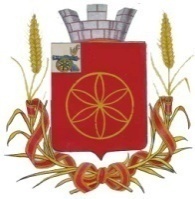 РУДНЯНСКИЙ РАЙОН СМОЛЕНСКОЙ ОБЛАСТИП О С Т А Н О В Л Е Н И Еот 09.06.2023 № 192	В соответствии с Бюджетным кодексом Российской Федерации, постановлением Администрации муниципального образования Руднянский район Смоленской области от 27.04.2022 № 139 «Об утверждении Порядка принятия решения о разработке муниципальных программ, их формирования и реализации и Порядка проведения оценки эффективности реализации муниципальных программ», Уставом муниципального образования Руднянский район Смоленской области	Администрация муниципального образования Руднянский район Смоленской области п о с т а н о в л я е т:Внести в муниципальную программу «Развитие образования и молодежной политики на территории муниципального образования Руднянский район Смоленской области», утвержденную постановлением Администрации муниципального образования Руднянский район Смоленской области от 20.02.2017 № 78 (в редакции постановлений Администрации муниципального образования Руднянский район Смоленской области от 19.10.2017 № 400, от 19.01.2018 № 16, от 23.05.2018 № 193, от 15.08.2018 № 290, от 16.08.2018 № 311, от 06.12.2018 № 427, от 18.01.2019 № 16, от 14.06.2019 № 254, от 27.12.2019 № 494, от 22.01.2020 № 18, от 21.02.2020 № 69, от 10.06.2020 № 213, от 16.07.2020 № 243, от 21.08.2020 № 290, от 08.12.2020 № 420, от 27.01.2021 № 31, от 16.02.2021 № 64, от 29.03.2021 № 104, от 28.05.2021 № 154, от 29.12.2021 № 426, от 14.01.2022 № 4, от 11.02.2022 № 32, от 08.04.2022 № 117, от 07.07.2022 № 218, от 21.07.2022 № 227, от 27.01.2023 № 17, от 15.02.2023 № 45, от 03.05.2023 № 149) изменения, изложив её в новой редакции, согласно приложению.Контроль за исполнением настоящего постановления возложить на начальника отдела по образованию, физической культуре и спорту Администрации муниципального образования Руднянский район Смоленской области О.Г. Зуеву.Глава муниципального образованияРуднянский район Смоленской области	 		                          Ю.И. ИвашкинМУНИЦИПАЛЬНАЯ ПРОГРАММА«Развитие образования и молодежной политики на территории муниципального образования Руднянский район Смоленской области» П А С П О Р Тмуниципальной программы«Развитие образования и молодежной политики на территориимуниципального образования Руднянский район Смоленской области» Основные положенияПоказатели муниципальной программыСтруктура муниципальной программыФинансовое обеспечение муниципальной программы СВЕДЕНИЯ о показателях муниципальной программыРаздел 1. Стратегические приоритеты в сфере реализации муниципальной программыОсновой реализации государственной политики Российской Федерации в сфере образования являются Концепция долгосрочного социально-экономического развития Российской Федерации на период до 2030 года, Концепция развития дополнительного образования детей, Стратегия развития воспитания в Российской Федерации, Федеральный закон от 29.12.2012 № 273-ФЗ «Об образовании в Российской Федерации», федеральная и региональная программы развития образования, в которых в качестве стратегической обозначена цель повышения доступности качественного образования, соответствующего требованиям инновационного развития экономики, современным потребностям общества и каждого гражданина.Система образования на территории муниципального образования Руднянский район Смоленской области представлена 17 образовательными организациями, из них: 4 – дошкольных, 10 – общеобразовательных, 2 – дополнительного образования, 1 – учреждение спорта, которая позволяет обеспечить права детей на получение образования разного уровня и в различных формах.Дошкольное образование предоставляется 7 образовательными организациями, в том числе: 4 дошкольными образовательными учреждениями и 3 дошкольными группами в общеобразовательных учреждениях. Частных дошкольных образовательных организаций на территории района и групп кратковременного пребывания, в которых реализуются программы дошкольного образования, не имелось.Детей в возрасте от 3 до 7 лет, стоящих в очереди на получение дошкольного образования, с 2017 года составляет 0 человек. Уровень доступности дошкольного образования для детей в возрасте от 3 до 7 лет с 2017 года составил 100%. Не охвачены дошкольным образованием дети из сельской местности, где отсутствуют  дошкольные учреждения.Общедоступность дошкольного образования обеспечивалась также и за счет реализации мер, направленных на социальную поддержку семей, имеющих детей дошкольного возраста. Кроме того, родителям дети, которых посещают образовательные учреждения в целях получения дошкольного образования, выплачивается компенсация родительской платы.  С 2021 года средняя родительская плата, установлена для детей в возрасте до 3-х лет в размере 108 рублей 78 копеек, для детей в возрасте от 3-х до 8-ми лет в размере 133 рубля 58 копеек.С целью расширения возможности родителей (законных представителей) в выборе доступных форм обучения и воспитания постоянно ведется поиск дифференцированных подходов к решению данной проблемы с учетом социально-экономических условий. Организована система мероприятий, предусматривающая оказание диагностической, методической и консультативной помощи семье в воспитании детей. На базе муниципального бюджетного дошкольного образовательного учреждения детский сад  № 1 «Огонек» города Рудни с 2022 года открыт консультационный центр (оказание услуг по ранней помощи). Консультационный центр для родителей, созданный на базе ДОУ является одной из форм оказания помощи семье в воспитании и развитии детей раннего (с 2 месяцев до 3 лет) и дошкольного возраста (с 3 до 8 лет), создан в целях обеспечения единства и преемственности семейного и общественного воспитания, оказания методической и консультативной помощи родителям (законным представителям) детей, которые посещают и не посещают ДОУ, в том числе детей с ограниченными возможностями и детей-инвалидов, поддержки всестороннего развития личности детей.В системе дошкольного образования работают 48 педагогических работника. За счет консолидированного бюджета ежегодно обеспечивается рост среднемесячной номинальной начисленной заработной платы работников дошкольных образовательных организаций.Все образовательные организации, реализующие программы дошкольного образования, имеют центральное водоснабжение, отопление, канализацию и физкультурные залы, совмещенные с актовыми залами. Развитие материальной базы  дошкольных учреждений является важным условием для наиболее полного выявления и развития способностей и интересов их воспитанников. Практически во всех дошкольных учреждениях создана необходимая развивающая среда для освоения детьми образовательных программ. Продолжается работа по оснащению учреждений дошкольного образования учебно-наглядными пособиями, спортивным оборудованием. Реализованы новые подходы к организации предметно-пространственной и игровой среды. Создание безопасных условий при организации образовательного процесса в дошкольных образовательных организациях рассматривается комплексно и включает пожарную, электро и антитеррористическую безопасность, обеспечение содержания зданий и сооружений.По программе «Доступная среда» в 2019 году МБДОУ детский сад «Алёнушка» п. МКК проведен текущий ремонт входной группы, внутренних помещений и  приобретено оборудование для детей с ограниченными возможностями здоровья. За счет средств муниципального образования в 2022 году установлены новые игровые площадки в детских садах «Огонек» и «Аленушка» г. Рудни.Развитие государства неразрывно связано с системой образования. И какое будущее ждет страну, во многом зависит от образования. Важно, чтобы человек имел прочные базовые знания и умел использовать их на практике. Чтобы, окончив школу, выпускник был подготовлен к жизни в развивающемся мире.На территории муниципального образования Руднянский район Смоленской области функционирует 10 общеобразовательных учреждений, из них: 5 - средних, 4 – основных, 1 – начальная. Одним из основных критериев эффективности управления качеством образования остаются результаты ЕГЭ. В течение последних лет учащиеся 9 и 11 классов общеобразовательных учреждений района проходят итоговую аттестацию на 100%. Показателем работы образовательных организаций являются достижения обучающихся. Ежегодно, с 1998 года за особые успехи в учебе и активное участие в общественной жизни района лучшим выпускникам района присуждается звание Лауреат муниципальной премии имени Героя Советского Союза Михаила Алексеевича Егорова. В 2022 году звание Лауреата муниципальной премии имени Героя Советского Союза Михаила Алексеевича Егорова присвоено 4 обучающимся образовательных организаций района. Ежегодно выпускников общеобразовательных учреждений, освоивших программы среднего образования, по итогам обучения награждаются Золотыми медалями «За особые успехи в учении». В 2022 году медалью «За особые успехи в учении» награждены 6 выпускников МБОУ «РСШ №1» и МБОУ «РСШ №2». Выпускник 2022 года из МБОУ «РСШ № 1» получил 100 баллов по русскому языку. На протяжении последних лет около 95 % выпускников общеобразовательных учреждений района продолжили обучение в высших и средних учебных заведениях. Свыше 60 % выпускников поступают в учреждения на бюджетной основе.Вместе с положительными результатами есть проблемные зоны, требующие особого внимания.МБОУ Казимировская школа осталась школой с низкими образовательными результатами (сопровождение региональным центром).Утверждена школа-наставник, разработан  план мероприятий адресной методической помощи.Четыре общеобразовательных организации отнесены к кластеру школ с рисками низких результатов. В рамках реализации регионального проекта «Современная школа» национального проекта «Образование» на базе МБОУ «РСШ № 1» и МБОУ «РСШ № 2» в 2020 году были открыты центры образования «Точка роста» цифрового и гуманитарного профилей, в 2021 году - на базе МБОУ «Голынковская СШ», в 2022 году- МБОУ «Понизовская школа» естественно – научной и технологической направленностей. Современная школа обеспечивает условия для всестороннего развития ребенка. Талантливые ученики имеют возможность использовать для интеллектуального и творческого развития не только ресурсы своей школы. Ежегодно обучающиеся общеобразовательных учреждений получают стипендию имени князя Смоленского Романа Ростиславовича.Общее количество участников школьного этапа олимпиады - 1146 обучающийся. Победителями и призерами стали 450 человек, что составляет 39,3% от общего числа участников.Самыми малочисленными оказались олимпиады по экономике (7 человек), астрономии (5 человек) и МХК (1 участник).Самой многочисленной на школьном этапе стала олимпиада по математике. В ней приняли участие 164 человека.Для участия в муниципальном  этапе участникам необходимо было набрать определенное количество баллов. В результате отбора в муниципальном этапе приняли участие 226 человек, из которых 84 стали победителями  и призерами (37,2%).Стоит отметить, что количество участников муниципального этапа по различным предметам варьируется от 2 до 39 человек. Самыми малочисленными стали олимпиады по:- технологии (4 человека);- немецкому языку (4 человека);- физике (3 человека).- праву (3 человека);- информатике (2 человека);- экономике (2 человека).По результатам проведения олимпиады по физике, географии, истории, праву, физике, экологии, экономике победители и призёры определены не были. Один победитель был определен по химии, математике.Для участия в региональном этапе всероссийской олимпиады школьников набрали необходимое количество баллов 31 человек по литературе, русскому языку, английскому языку, обществознанию, физической культуре, химии, немецкому языку, технологии, информатике.Независимую оценку качества образования, направленную на получение сведений об образовательной деятельности, о качестве подготовки обучающихся и реализации образовательных программ, на сегодняшний день прошли все образовательные учреждения района.В рамках регионального проекта «Успех каждого ребенка» национального проекта «Образование» с 1 сентября 2020 года в Руднянском районе функционирует система персонифицированного финансирования дополнительного образования детей. Целью внедрения системы ПФ ДОД является предоставление детям от пяти до достижения ими возраста восемнадцати лет права получать интересующее их востребованное, качественное дополнительное образование, без ограничения возможности выбора организации, реализующей соответствующую дополнительную общеобразовательную программу.В 2022 году 385 обучающихся Руднянского района смогли воспользоваться сертификатами финансирования для оплаты занятий в учреждениях дополнительного образования детей.Во всех общеобразовательных учреждениях разработаны и реализуются программы воспитания обучающихся.На территории района действуют 6 молодежных объединений, участниками которых являются 924 учащихся.В целях распространения среди детей и молодежи культуры добровольчества (волонтерства) на базе отдела по образованию, физической культуре и спорту Администрации муниципального образования Руднянский район Смоленской области создан муниципальный волонтерский штаб «Добрые сердца». На базе 10 общеобразовательных учреждений созданы волонтерские отряды. В 2022 году 202 обучающихся школ района были охвачены волонтерской деятельностью. Решая вопросы предоставления качественного образования, уделяется особое внимание состоянию здоровья лиц, обучающихся по основным общеобразовательным программам, здоровьесберегающим технологиям, условиям организации физкультурно-оздоровительной и спортивной работы в общеобразовательных организациях, а также в иных организациях, осуществляющих образовательную деятельность в части реализации основных общеобразовательных программ. В рамках регионального проекта «Успех каждого ребенка» национального проекта «Образование» для создания в общеобразовательных организациях, расположенных в сельской местности и малых городах, условий для занятий физической культурой и спортом  отремонтированы спортивные залы МБОУ «РСШ № 1», МБОУ «РСШ № 2» г. Рудни.Определяющее значение в вопросах сохранения здоровья детей имеет организация летнего отдыха. В летний период на базе образовательных учреждений работают лагеря с дневным пребыванием детей, в которых ежегодно проходят оздоровление и отдыхают до 20 % детей. Работа по оздоровлению детей продолжится и в дальнейшем.Школьники тратят много времени и сил на занятия и поэтому нуждаются в своевременном приеме пищи. Рационально организованное питание позволяет компенсировать энергозатраты детского организма, содействует его росту и развитию. Бесплатные горячие завтраки получали 100% учащихся 1-4 классов за счет субсидии на софинансирование расходов бюджета муниципального образования Руднянский район Смоленской области на организацию горячего питания для обучающихся 1-4 классов и учащиеся 5-11 классов из малообеспеченных семей за счет средств областного бюджета  Учащиеся с ограниченными возможностями здоровья обеспечены двухразовым бесплатным питанием. Обучающиеся с ОВЗ, получающие обучение на дому, обеспечиваются сухими пайками или денежной компенсацией. Для остальных учащихся организовано питание за счет средств родителей. Питание обучающихся осуществляется в соответствии с нормативными требованиями. Администрацией школ организован административно-общественный контроль за организацией питания, качеством приготовления пищи, закладкой продуктов, выхода готовой продукции, за соблюдением санитарно-гигиенических норм приготовления блюд, за посещаемостью учащимися столовой в соответствии с установленным графиком питания.Ассортимент продуктов питания и продукции питания разнообразен, качество блюд соответствует нормам. В меню учащихся систематически включаются блюда из мяса, рыбы, молока. Во всех общеобразовательных учреждениях района разработаны и утверждены основные (примерные) 10-дневные меню для организации питания обучающихся с указанием количественных и качественных показателей. Контроль за качеством приготовления блюд ежедневно осуществляется школьным медиком, руководителем общеобразовательной организации.С целью улучшения качества горячего питания обучающихся постоянно осуществлять мониторинг удовлетворенности качеством школьного питания. Процент удовлетворенности организацией питания учащихся и родителей от 83% до 100%.В целях профилактики правонарушений, создания условий для формирования у подростков позитивных жизненных навыков, приобщения к труду, а также адаптации к трудовой деятельности на территории муниципального образования Руднянский район Смоленской области  осуществляется организация временного трудоустройства несовершеннолетних граждан.Временная занятость подростка позволяет приучить несовершеннолетнего к самодисциплине, получить первые профессиональные навыки, использовать шанс попробовать себя в различных сферах и заработать собственным трудом на карманные расходы.Временное трудоустройство несовершеннолетних граждан – это трудовая деятельность несовершеннолетних в возрасте от 14 до 18 лет в свободное от учебы время и в каникулярный период.Трудоустройство подростков осуществляется в общеобразовательные учреждения и учреждения дополнительного образования (Руднянский сельский эколого-биологический центр). Основными направлениями работ для трудоустройства подростков выступают: уборка городских и школьных территорий, уборка служебных и производственных помещений, уборка городских лесов от бытового мусора, уборка воинских захоронений, благоустройство и  озеленение территорий города (высадка цветов, кустарников) и другое.В период временного трудоустройства несовершеннолетним гражданам в 2022 году из муниципального бюджета выплачено 211782,82  рублей, из областного бюджета (центр занятости населения) на оказание материальной поддержки – 67200,0 рублей и было трудоустроено 56 подростков.Медицинское обеспечение образовательных учреждений осуществляется медицинскими работниками ОГБУЗ «Руднянская ЦРБ». Три медицинских кабинета, расположенных в общеобразовательных учреждениях имеют лицензию, в остальных – оборудованы комнаты для оказания первой доврачебной медицинской комнаты. На протяжении последних охват медицинскими осмотрами учащихся составляет 100%. На территории муниципального образования в общеобразовательных учреждениях обучаются дети с ограниченными возможностями здоровья. Удельный вес численности детей-инвалидов, обучающихся в классах, не являющихся специальными (коррекционными), общеобразовательных организаций, в общей численности детей-инвалидов, обучающихся в общеобразовательных организациях составил 100%.Особое внимание уделено созданию доступной среды для детей с ограниченными возможностями здоровья, в том числе детей – инвалидов, посредством развития инклюзивного образования. В шести зданиях созданы условия для беспрепятственного доступа инвалидов, в общем числе зданий общеобразовательных организаций, удельный вес составил 60%. Продолжая работу по созданию специальных условий для обеспечения образования особых детей, задачей этого и последующего года должно быть своевременное выявление, поддержка таких детей и определение для них оптимального образовательного маршрута.В целях организации общедоступного общего образования на территории муниципального образования организован 100% бесплатный подвоз учащихся к месту обучения и обратно. Все школьные маршруты обследованы, имеют разрешение на перевозку детей. Школьные автобусы оборудованы системой ГЛОНАСС и устройством технического контроля (тахограф). Подвоз детей организован в 7 образовательных организациях, дети подвозятся из 42 населенных пунктов. Производится замена старых автобусов на новые. Общий ежедневный объем перевозок учащихся к месту обучения и обратно в среднем составляет 186 детей по 14 маршрутам. Все образовательные организации имеют доступ к сети «Интернет». Образовательные учреждения оснащены персональными компьютерами, которые используются в учебных целях.В рамках реализации проекта «Цифровая образовательная среда» в Березинскую, среднюю школу № 2 г. Рудня и Чистиковскую школы поступило современное компьютерное оборудование, что позволит расширить спектр оказываемых образовательных услуг не только в рамках учебного процесса, но и дополнительного образования. Создание безопасных условий при организации образовательного процесса в общеобразовательных организациях являлось еще одним из основных направлений деятельности.В соответствии с проектом 1 общеобразовательная организация имеет пожарные краны, что составляет 10% от общего числа организаций. 100% организаций указанной категории имеют дымовые извещатели, установлена пожарная сигнализация, оборудованы «тревожной кнопкой» и видеонаблюдением. Общеобразовательные учреждения обеспечены круглосуточной охраной. В трех школах установлены стационарные металлоискатели. Во всех образовательных учреждениях разработаны Паспорта антитеррористической защищенности учреждения.В целях улучшения условий обучения и соблюдения санитарных норм и правил в образовательных организациях построены блочно-модульные газовые котельные. Зданий, находящихся в аварийном состоянии, не имеется. «Ближе всего к ученикам – их классные руководители, - сказал В.В. Путин в послании Федеральному собранию.  «Такая постоянная каждодневная работа, связанная с обучением, воспитанием детей, – это огромная ответственность, и она, конечно, требует особой подготовки наставников и их особой поддержки». С 1 сентября 2020 года по поручению Президента РФ все классные руководители получают дополнительную выплату из средств федерального бюджета в размере 5 тысяч рублей, при этом действующие региональные выплаты за классное руководство сохранены в полном объеме. Бесспорно, любое образовательное учреждение – это особый мир, в котором пересекаются интересы детей, родителей, воспитателей, учителей. И наша главная общая задача – способствовать качественному изменению образования в соответствии с требованиями времени.Новый стандарт образования предусматривает увеличение количества часов, направленных на внеурочную занятость учащихся, всестороннее развитие личности ребенка, повышение качества воспитания и дополнительного образования детей. Следует отметить, что  в прошедшем учебном году кружки и спортивные секции работали во всех общеобразовательных учреждениях, а так же в учреждениях дополнительного образования. Одним из итогов реализации образовательных программ дополнительного образования можно считать высокие достижения в творческих конкурсах различного уровня, в которых приняло участие 33% от общего количества обучающихся. 7% от принявших участие стали победителями и призерами конкурсов.Новые федеральные образовательные стандарты меняют и традиционную систему дополнительного образования, которое фактически перестает быть дополнительным и становится обязательным. Данная модернизация потребует структурной и содержательной перестройки, значительного укрепления материальной базы системы дополнительного образования, что является предметом пристального внимания. На территории муниципального образования Руднянский район Смоленской области функционировало 3 образовательных организации, реализующих программы дополнительного образования, в том числе: 2 учреждения, реализующих общеобразовательные программы; 1 – дополнительные программы спортивной направленности. Охват детей в возрасте 5 - 18 лет дополнительными общеобразовательными программами составил 75,0%. В целях создания безопасных условий при организации образовательного процесса в организациях, осуществляющих образовательную деятельность в части реализации дополнительных образовательных установлена автоматическая пожарная сигнализация, в проект которой включены работы по установке дымовых извещателей. В соответствии с проектами в одной образовательной организации установлены пожарные краны.Здания организаций дополнительного образования требующих капитального ремонта и (или) находящихся в аварийном состоянии не имеется.Работа учреждений дополнительного образования свидетельствует о стабильности развития системы дополнительного образования в Руднянском районе. В целом деятельность педагогов дополнительного образования соответствует современным требованиям и государственной политике в области образования и воспитания подрастающего поколения, а накопленный положительный опыт по развитию системы дополнительного образования детей и молодежи, укреплению воспитательного потенциала образовательных организаций позволяет реализовывать муниципальные программы области духовно-нравственного, патриотического воспитания, профилактики негативных проявлений в подростковой среде. Работа учреждений дополнительного образования направлена на полное удовлетворение запроса населения, непрерывное повышение качества образовательных услуг.Более 4,0 тыс. жителей района систематически занимаются физической культурой и спортом. Для организации работы по физической культуре и спорту в районе имеются: стадион на котором, при поддержке ВПП «ЕДИНАЯ РОССИЯ» проведен капитальный ремонт беговой дорожки, установлено периметральное ограждение, к малой площадке ГТО, футбольному полю, хоккейной площадке добавились площадки для пляжного волейбола и большого тенниса. В районе функционируют 12 спортивных залов, два из которых отремонтированы в рамках регионального проекта «Успех каждого ребенка», 15 плоскостных спортивных сооружений. Наши спортсмены достойно представляют район на областных соревнованиях, а ряд мероприятий стали визитной карточкой района, в том числе: Турнир по волейболу, посвященный подвигу 6-ти Героев-минеров, пляжный волейбол, спортивные праздники, велопробег, Руднянская лыжня. В уходящем году воспитанники спортивной школы - бронзовые призеры открытого международного турнира по мини-футболу, посвященного Году исторической памяти в г.п. Лиозно республики Беларусь, женская сборная команда по волейболу заняла 3-е место в областных соревнованиях среди мужских и женских команд в п. Пржевальское, второе место по пляжному волейболу   в областном турнире заняла команда п. Голынки, семья из Руднянского района – серебряный призер областного фестиваля «Мама, папа, я – спортивная семья».  Учащиеся Спортивной школы - победители областных соревнований по баскетболу среди юношей; золотые призеры Спартакиады учащихся по мини-футболу и волейболу среди юношей, бронзовые призеры по волейболу среди девушек, серебряные призеры областного фестиваля ГТО. Команда юных волейболисток - неоднократный победитель межмуниципальных турниров. В лично-командных областных соревнованиях: 3 место по баскетболу, 3 место в лично-командных соревнованиях по легкоатлетическому кроссу в зачет XXXVII Спартакиады учащихся Смоленской области, беге на 1000м., и прыжках в длину с разбега. По итогам года 93-м воспитанникам спортивной школы присвоены массовые разряды.С 2017 года на базе спортивной школы функционирует Центр тестирования общероссийского движения «Готов к труду и обороне!». В 2022 году 276 чел. выполнили нормативы на значок ГТО, 65 из них старше 18-ти лет. На золотой значок выполнили нормативы 222 чел., на серебряный - 36 чел. на бронзовый значки ГТО – 18. По итогам областного смотра-конкурса в 2022 году в группе «Спортивные сельские школы» МБУ «Руднянская спортивная школа» награждена кубком и грамотой Главного управления спорта Смоленской области.Важным направлением является работа по обеспечению защиты прав и законных интересов несовершеннолетних, оставшихся без попечения родителей, оказание помощи замещающим родителям в решении проблем воспитания приемных детей, укрепление социальной значимости семьи, развитие и сохранение семейных ценностей.В 2021-2022 годах выявлено и принято на учет 11 детей, оставшихся без попечения родителей. Из общего числа выявленных 8 детей устроены под опеку (попечительство), 1 ребенок в приемную семью, 1 ребенок - в организацию для детей-сирот и детей, оставшихся без попечения родителей.В 2022 году в плане надзора за деятельностью опекунов (попечителей) и приемных родителей проведено 163 проверки условий жизни несовершеннолетних подопечных, соблюдения опекуном их прав и законных интересов, обеспечения сохранности имущества подопечных, а также выполнения опекуном требований к осуществлению своих прав и исполнению своих обязанностей.  В ходе проверок  оцениваются условия  проживания подопечных, обеспечение  одеждой и обувью, школьными принадлежностями, выясняются результаты обучения, особенности поведения,  интересы и увлечения, занятость в свободное от занятий время, меры, принимаемые опекунами  по защите законных прав и интересов подопечных детей.  По итогам проверок замещающим родителям даются соответствующие рекомендации.Сопровождение замещающих семей заключается в оказании семье той помощи, в которой она нуждается. В вопросах сопровождения, кроме специалистов по опеке и попечительству, немаловажную роль играют образовательные учреждения района, детские дошкольные учреждения, отдел социальной защиты населения в Руднянском районе, СОГОУ «Центр психолого-медико-социального сопровождения детей и семей» в г. Смоленске, с которым 02.11.2018 года в рамках сопровождения замещающих семей заключено Соглашение о сотрудничестве с отделом образования Администрации муниципального образования Руднянский район Смоленской области. Основными направлениями сопровождения опекунских семей являются: преодоление проблем в обучении подопечных, оказание помощи в установлении статуса ребенку, решение вопросов, связанных с алиментными обязательствами родителей, лишённых (ограниченных) в родительских правах, психолого-педагогическое просвещение законных представителей, психолого-педагогическое сопровождение и развитие собственного потенциала членов замещающих семей. В соответствии с законом Смоленской области от 22.06.2006 № 61-з «О размере, порядке назначения и выплаты ежемесячных денежных средств на содержание ребенка, находящегося под опекой (попечительством), на территории Смоленской области» на содержание каждого ребенка выплачивается ежемесячное пособие. Серьезное внимание уделяется защите жилищных прав детей-сирот и в первую очередь включению их в список детей-сирот и детей, оставшихся без попечения родителей, лиц из числа детей-сирот и детей, оставшихся без попечения родителей, которые подлежат обеспечению жилыми помещениями в муниципальном образовании Руднянский район Смоленской области (далее – Список). В Списке на конец отчетного периода 2021 года значится 58 детей-сирот и детей, оставшихся без попечения родителей, лиц из их числа. В 2022 году из Списка исключено 14 детей, из них:- 10 в связи с предоставлением Администрацией муниципального образования Руднянский район Смоленской области благоустроенных жилых помещений специализированного жилищного фонда по договору найма специализированных жилых помещений общей площадью на одного человека не ниже установленных социальных норм;- 2 в связи с включением в Список в г. Смоленске;- 1 в связи с включением в Список в г. Щелково Московской области;- 1 в связи с утратой основания.  В соответствии с «Порядком  межведомственного взаимодействия органов и учреждений системы профилактики безнадзорности и правонарушений несовершеннолетних, расположенных на территории муниципального образования Руднянский район Смоленской области, по выявлению несовершеннолетних и семей, находящихся в социально опасном положении, организации индивидуальной профилактической работы с семьями, находящимися в социально опасном положении» орган опеки и попечительства является ответственным за ведение единого учета семей, находящихся в социально опасном положении в муниципальном образовании Руднянский район Смоленской области. На едином учете семей в 2022 году, находящихся в СОП состояло 7 семей, в которых воспитывается 10 детей. В 2022 году поставлено на учет 5 семей, где воспитываются 8 детей. Снято за 2022 год с учета 10 семей (24 детей). В 2022 г. по решению Руднянского районного суда 13 родителей лишено родительских прав в отношении 15 детей, 2 родителей ограничено в родительских правах в отношении 2 детей. Важно помнить, что реализация каждого нового проекта, каждой инновации нацелена на успех и безопасность наших детей. И у нас есть все необходимые условия, чтобы сделать образование Руднянского района качественным, эффективным и доступным. Раздел 2. СВЕДЕНИЯо региональных проектах СВЕДЕНИЯо региональном проекте«Современная школа»(наименование регионального проекта)Общие положенияЗначения результатов регионального проекта СВЕДЕНИЯо региональном проекте«Успех каждого ребенка»Общие положенияЗначения результатов регионального проекта СВЕДЕНИЯо региональном проекте«Патриотическое воспитание граждан Российской Федерации»(наименование регионального проекта)Общие положенияЗначения результатов регионального проекта Раздел 3. СВЕДЕНИЯо ведомственных проектахСВЕДЕНИЯо ведомственном проектеОбщие положенияЗначения результатов ведомственного проекта Раздел 4. ПАСПОРТАкомплексов процессных мероприятийПАСПОРТкомплекса процессных мероприятий«Обеспечение общедоступного и бесплатного дошкольного образования»(наименование комплекса процессных мероприятий) Общие положенияПоказатели реализации комплекса процессных мероприятий ПАСПОРТкомплекса процессных мероприятий«Обеспечение общедоступного бесплатного начального общего, основного общего, среднего  общего образования»                                         (наименование комплекса процессных мероприятий) Общие положенияПоказатели реализации комплекса процессных мероприятийПАСПОРТкомплекса процессных мероприятий«Развитие дополнительного образования» (наименование комплекса процессных мероприятий) Общие положенияПоказатели реализации комплекса процессных мероприятий ПАСПОРТкомплекса процессных мероприятий«Дети Руднянского района» (наименование комплекса процессных мероприятий) Общие положенияПоказатели реализации комплекса процессных мероприятий ПАСПОРТкомплекса процессных мероприятий«Молодежь Руднянского района Смоленской области» (наименование комплекса процессных мероприятий) Общие положенияПоказатели реализации комплекса процессных мероприятий ПАСПОРТкомплекса процессных мероприятий«Совершенствование системы устройства детей-сирот и детей, оставшихся без попечения родителей, на воспитание в семью»                                         (наименование комплекса процессных мероприятий) Общие положенияПоказатели реализации комплекса процессных мероприятий ПАСПОРТкомплекса процессных мероприятий«Педагогические кадры» (наименование комплекса процессных мероприятий) Общие положенияПоказатели реализации комплекса процессных мероприятий ПАСПОРТкомплекса процессных мероприятий«Обеспечение организационных условий для реализации муниципальной программы» (наименование комплекса процессных мероприятий) Общие положенияПоказатели реализации комплекса процессных мероприятий Раздел 6. СВЕДЕНИЯо финансировании структурных элементов муниципальной программы«Развитие образования и молодежной политики  в муниципальном образовании  Руднянский  район Смоленской области» (наименование муниципальной программы)О внесении изменений в муниципальную программу «Развитие образования и молодежной политики на территории муниципального образования Руднянский район Смоленской  области» Ответственный исполнитель 
муниципальной программы Отдел по образованию, физической культуре и спорту Администрации муниципального образования Руднянский район Смоленской областиПериод реализации муниципальной программыЭтап I: 2017-2022 годы.Этап II: 2023-2025 годы.Цели муниципальной программы Обеспечение доступности и высокого качества образования в соответствии с меняющимися запросами населениями, перспективными задачами социально–экономического развития муниципального образования Руднянский район Смоленской области и повышение эффективности реализации молодежной политики на территории муниципального образования Руднянский район Смоленской областиОбъемы финансового обеспечения за весь период реализации (по годам реализации и в разрезе источников финансирования на очередной финансовый год и первый, второй годы планового периода)Общий объем финансирования составляет 2017-2025 годы: 2 010 318,6 тыс.рублей, из них:2017-2022 годы – 1 284 458,7 тыс.рублей;2023 год – 265 065,9 тыс.рублей, из них:средства федерального бюджета – 19 196,5 тыс.рублей;средства областного бюджета  -  177 505,2 тыс.рублей;средства бюджета муниципального района – 68 364,2 тыс.рублей;2024 год – 229 651,2 тыс.рублей, из них:средства федерального бюджета – 17 948,8 тыс.рублей;средства областного бюджета  -  175 975,1 тыс.рублей;средства бюджета муниципального района – 35 727,3 тыс.рублей;2025 год – 231 142,8 тыс.рублей, из них:средства федерального бюджета – 15 941,8 тыс.рублей;средства областного бюджета  - 182 071,5 тыс.рублей;средства бюджета муниципального района – 33 129,5 тыс.рублей.Влияние на достижение целей муниципальных программ Обеспечение высокого качества образования в соответствии с меняющимися запросами населения, перспективными задачами развития Смоленской области:- повышение удовлетворенности населения качеством образовательных услуг;- удельный вес учащихся государственных и муниципальных общеобразовательных организаций, которым предоставлена возможность обучаться в соответствии с современными требованиями, в общей численности учащихся;
- повышение охвата детей в возрасте от 5до 18 лет программами дополнительного образования;- повышение привлекательности педагогической профессии и уровень квалификации преподавательских кадров.Наименование показателяЕдиница измеренияБазовое значение показателя (в году, предшествующем очередному финансовому году)Планируемое значение показателя Планируемое значение показателя Планируемое значение показателя Наименование показателяЕдиница измеренияБазовое значение показателя (в году, предшествующем очередному финансовому году)2023 год2024 год 2025 год 234567Доля детей в возрасте  1-6 лет, получающих дошкольную  образовательную услугу и(или) услугу по их содержанию в муниципальных образовательных учреждениях в общей численности детей в возрасте 1-6 лет%42,4414141Доля образовательных организаций, в которых созданы условия для повышения эффективности и качества дошкольного образования в соответствии с федеральным государственным образовательным стандартом дошкольного образования, от общего количества образовательных организаций%100100100100Доля родителей (законных представителей), получающих компенсацию платы, взимаемой с родителей (законных представителей), за присмотр и уход за детьми в муниципальных дошкольных образовательных учреждениях, от числа обратившихся за указанной компенсацией%100100100100Доля муниципальных  общеобразовательных учреждений, соответствующих современным требованиям, в общем количестве муниципальных  общеобразовательных учреждений%100100100100Доля выпускников муниципальных общеобразовательных учреждений, не получивших аттестат о среднем (полном) образовании, в общей численности выпускников муниципальных общеобразовательных учреждений%100100100100Доля обучающихся, получающих начальное общее образование в муниципальных образовательных организациях, обеспеченных бесплатным горячим питанием, от общей численности обучающихся 1-4 классах%100100100100Доля детей первой и второй группы здоровья в общей численности обучающихся в муниципальных общеобразовательных учреждениях%86,286,286,286,2Доля детей в возрасте 5-18 лет, получающих услуги по дополнительному образованию в организациях различной организационно-правовой формы и формы собственности, в общей численности детей данной возрастной группы%64,065,066,066,0Доля детей в возрасте от 5 до 18 лет, имеющих право на получение дополнительного образования в рамках системы персонифицированного финансирования в общей численности детей в возрасте от 5 до 18 лет%75,875,373,073,0Доля детей, ставших победителями и призерами олимпиад и конкурсов регионального и международного уровней, от общего количества детей принявших участие%16171819Охват оздоровлением детей в возрасте от 7 до 17 лет в лагерях с дневным пребыванием детей, организованных на базе образовательных учреждений%12,712,812,913,0Удельный вес молодых людей в возрасте от 14 до 30 лет, вовлеченных в социальную практику в общей численности молодых людей в возрасте от 14 до 30 лет%40414243Доля замещающих семей, получивших материальную поддержку, от общего числа замещающих семей, проживающих в Смоленской области%100100100100Доля педагогов, принимающих участие в районных, областных и всероссийских мероприятиях и конкурсах%35,037,038,039,0Результаты независимой оценки качества условий оказания услуг муниципальными организациями в сферах  образования, расположенными на территории муниципального образования Руднянский район Смоленской области и оказывающими услуги в указанных сферах за счет бюджетных ассигнова-ний бюджетов муници-пальных образований (по данным официального сайта для размещения информации о государственных и муниципальных учреждениях в информационно-телекоммуникационной сети "Интернет") (при наличии)количество ОУ0880Удельный вес педагогических работников, которым оказаны меры социальной поддержки, от общего числа педагогических работников, заявивших о получении мер социальной поддержки%100100100100Обеспечение бухгалтерского обслуживания муниципальных образовательных учреждений%100100100100Выполнение мероприятий муниципальной программы%100100100100№ п/пЗадача структурного элементаКраткое описание ожидаемых эффектов от реализации задачи структурного элементареализации задачи структурного элементаСвязь с показателями1234Региональный проект «Современная школа»Региональный проект «Современная школа»Региональный проект «Современная школа»Региональный проект «Современная школа»Руководитель регионального проекта: начальник отдела по образованию, физической культуре и спорту Администрации муниципального образования Руднянский район Смоленской областиРуководитель регионального проекта: начальник отдела по образованию, физической культуре и спорту Администрации муниципального образования Руднянский район Смоленской областиРуководитель регионального проекта: начальник отдела по образованию, физической культуре и спорту Администрации муниципального образования Руднянский район Смоленской области1.1.Создание и обеспечение функционирования Центров образования «Точка роста» в общеобразовательных организациях, расположенных в сельской местности и малых городахОбеспечение условий деятельности центров для изучения предметных областей «Технология», «Математики и информатика», «Физическая культура и ОБЖ», «Естественнонаучные предметы»Охват учащихся основными и дополнительными общеобразовательными программами цифрового, естественнонаучного, технического и гуманитарного профилей в образовательных учрежденияхРегиональный проект «Успех каждого ребенка»Региональный проект «Успех каждого ребенка»Региональный проект «Успех каждого ребенка»Региональный проект «Успех каждого ребенка»Руководитель регионального проекта: начальник отдела по образованию, физической культуре и спорту Администрации муниципального образования Руднянский район Смоленской областиРуководитель регионального проекта: начальник отдела по образованию, физической культуре и спорту Администрации муниципального образования Руднянский район Смоленской областиРуководитель регионального проекта: начальник отдела по образованию, физической культуре и спорту Администрации муниципального образования Руднянский район Смоленской области2.1.Создание в общеобразовательных организациях, расположенных в сельской местности, условий для занятия физической культурой и спортомОснащение спортивным инвентарем и оборудованием открытого плоскостного сооружения Увеличение доли обучающихся, занимающихся физической культурой и спортом в образовательных учреждениях, расположенных в сельской местности, во внеурочное времяРегиональный проект «Патриотическое воспитание граждан Российской Федерации»Региональный проект «Патриотическое воспитание граждан Российской Федерации»Региональный проект «Патриотическое воспитание граждан Российской Федерации»Региональный проект «Патриотическое воспитание граждан Российской Федерации»Руководитель регионального проекта: начальник отдела по образованию, физической культуре и спорту Администрации муниципального образования Руднянский район Смоленской областиРуководитель регионального проекта: начальник отдела по образованию, физической культуре и спорту Администрации муниципального образования Руднянский район Смоленской областиРуководитель регионального проекта: начальник отдела по образованию, физической культуре и спорту Администрации муниципального образования Руднянский район Смоленской области3.1.Обеспечить функционирование системы патриотического воспитания граждан Российской ФедерацииСоздание условий для развития системы межпоколенческого взаимодействия и обеспечения преемст-венности поколений, поддержки молодежных инициатив и проектов, направленных на гражданское и патрио-тическое воспитание, путем обеспечения участия детей и молодежи в этапах популярных конкурсов, премий и проектов, реализация комплекса мероприятий, направ-ленных на развитие системы гражданского и патриотического воспитания гражданКоличество общеобразовательных организаций, в которых проведены мероприятия по обеспечению деятельности советников директора по воспитанию и взаимодействию с детскими общественными объединениями4. Комплекс процессных мероприятий «Обеспечение общедоступного и бесплатного  дошкольного образования»4. Комплекс процессных мероприятий «Обеспечение общедоступного и бесплатного  дошкольного образования»4. Комплекс процессных мероприятий «Обеспечение общедоступного и бесплатного  дошкольного образования»4. Комплекс процессных мероприятий «Обеспечение общедоступного и бесплатного  дошкольного образования»Ответственный за разработку и реализацию комплекса процессных мероприятий: начальник отдела по образованию, физической культуре и спорту Администрации муниципального образования Руднянский район Смоленской областиОтветственный за разработку и реализацию комплекса процессных мероприятий: начальник отдела по образованию, физической культуре и спорту Администрации муниципального образования Руднянский район Смоленской областиОтветственный за разработку и реализацию комплекса процессных мероприятий: начальник отдела по образованию, физической культуре и спорту Администрации муниципального образования Руднянский район Смоленской области4.1.Обеспечение общедоступного и бесплатного дошкольного образования Создание условий по получению бесплатного доступного дошкольного образованияДоля детей в возрасте  1-6 лет, получающих дошкольную  образовательную услугу и (или) услугу по их содержанию в муниципальных образовательных учреждениях в общей численности детей в возрасте 1-6 лет.4.2.Питание льготных категорий воспитанников дошкольных учрежденийОбеспечение государственных гарантий доступности дошкольного образованияДоля родителей (законных представителей), получающих компенсацию платы, взимаемой с родителей (законных представите-лей), за присмотр и уход за детьми в муниципальных дошкольных образовательных учреждениях указанной компенсацией.5. Комплекс процессных мероприятий «Обеспечение общедоступного бесплатного начального общего, основного общего, среднего общего образования»5. Комплекс процессных мероприятий «Обеспечение общедоступного бесплатного начального общего, основного общего, среднего общего образования»5. Комплекс процессных мероприятий «Обеспечение общедоступного бесплатного начального общего, основного общего, среднего общего образования»5. Комплекс процессных мероприятий «Обеспечение общедоступного бесплатного начального общего, основного общего, среднего общего образования»Ответственный за разработку и реализацию комплекса процессных мероприятий: начальник отдела по образованию, физической культуре и спорту Администрации муниципального образования Руднянский район Смоленской областиОтветственный за разработку и реализацию комплекса процессных мероприятий: начальник отдела по образованию, физической культуре и спорту Администрации муниципального образования Руднянский район Смоленской областиОтветственный за разработку и реализацию комплекса процессных мероприятий: начальник отдела по образованию, физической культуре и спорту Администрации муниципального образования Руднянский район Смоленской области5.1.Обеспечение общедоступного бесплатного начального общего, основного общего, среднего общего образования Обеспечение государственных гарантии реализации прав на получение общедоступного и бесплатного начального общего, основного общего, среднего общего образования Доля муниципальных  общеобразовательных учреждений, соответствующих современным требованиям, в общем количестве муниципальных  общеобразовательных учреждений 5.2.Обеспечение отдельных категорий, учащихся бесплатным горячим питаниемОрганизация питания учащихся общеобразовательных учреждений Доля обучающихся, получающих начальное общее образование в муниципальных образовательных организациях, обеспеченных бесплатным горячим питанием6. Комплекс процессных мероприятий «Развитие дополнительного образования»6. Комплекс процессных мероприятий «Развитие дополнительного образования»6. Комплекс процессных мероприятий «Развитие дополнительного образования»6. Комплекс процессных мероприятий «Развитие дополнительного образования»Ответственный за разработку и реализацию комплекса процессных мероприятий: начальник отдела по образованию, физической культуре и спорту Администрации муниципального образования Руднянский район Смоленской областиОтветственный за разработку и реализацию комплекса процессных мероприятий: начальник отдела по образованию, физической культуре и спорту Администрации муниципального образования Руднянский район Смоленской областиОтветственный за разработку и реализацию комплекса процессных мероприятий: начальник отдела по образованию, физической культуре и спорту Администрации муниципального образования Руднянский район Смоленской области 6.1.Обеспечение общедоступного и бесплатного дополнительного образованияОбеспечение доступности и качественного оказания муниципальной услуги по предоставлению дополнительного образованияДоля детей в возрасте 5-18 лет, получающих услуги по дополнительному образованию в организациях различной организационно-правовой формы и формы собственности, в общей численности детей данной возрастной группы 6.2.Обеспечение функционирования системы персонифицированного финансирования дополнительного образования детейОбеспечено функционирование системы персонифициро-ванного финансирования дополнительного образования детей, создан муниципальный опорный пунктДоля детей в возрасте от 5 до 18 лет, имеющих право на получение дополнительного образования в рамках системы персонифицированного финансирования в общей численности детей в возрасте от 5 до 18 лет7. Комплекс процессных мероприятий «Дети Руднянского района»7. Комплекс процессных мероприятий «Дети Руднянского района»7. Комплекс процессных мероприятий «Дети Руднянского района»7. Комплекс процессных мероприятий «Дети Руднянского района»Ответственный за разработку и реализацию комплекса процессных мероприятий: начальник отдела по образованию, физической культуре и спорту Администрации муниципального образования Руднянский район Смоленской областиОтветственный за разработку и реализацию комплекса процессных мероприятий: начальник отдела по образованию, физической культуре и спорту Администрации муниципального образования Руднянский район Смоленской областиОтветственный за разработку и реализацию комплекса процессных мероприятий: начальник отдела по образованию, физической культуре и спорту Администрации муниципального образования Руднянский район Смоленской области 7.1.Создание условий для выявления, поддержки талантливых детейРеализация мероприятий по поддержке одаренных детейДоля детей, ставших победителями и призерами олимпиад и конкурсов, регионального и международного уровней 7.2.Проведение мероприятий по организации оздоровления детейРеализация мероприятий по организации оздоровления детейОхват оздоровлением детей в возрасте от 7 до 17 лет в лагерях с дневным пребыванием детей, организованных на базе образовательных учреждений8. Комплекс процессных мероприятий «Молодежь Руднянского района Смоленской области»8. Комплекс процессных мероприятий «Молодежь Руднянского района Смоленской области»8. Комплекс процессных мероприятий «Молодежь Руднянского района Смоленской области»8. Комплекс процессных мероприятий «Молодежь Руднянского района Смоленской области»Ответственный за разработку и реализацию комплекса процессных мероприятий: начальник отдела по образованию, физической культуре и спорту Администрации муниципального образования Руднянский район Смоленской областиОтветственный за разработку и реализацию комплекса процессных мероприятий: начальник отдела по образованию, физической культуре и спорту Администрации муниципального образования Руднянский район Смоленской областиОтветственный за разработку и реализацию комплекса процессных мероприятий: начальник отдела по образованию, физической культуре и спорту Администрации муниципального образования Руднянский район Смоленской области8.1.Создание условий для успешной социализации и эффективной самореализации молодежиСовершенствование системы  патриотичес-кого воспитания молодежиУдельный вес молодых людей в возрасте от 14 до 30 лет, вовлеченных в социальную практику в общей численности молодых людей в возрасте от 14 до 30 лет9. Комплекс процессных мероприятий «Совершенствование системы устройства детей-сирот и детей, оставшихся без попечения родителей, на воспитание в семью»9. Комплекс процессных мероприятий «Совершенствование системы устройства детей-сирот и детей, оставшихся без попечения родителей, на воспитание в семью»9. Комплекс процессных мероприятий «Совершенствование системы устройства детей-сирот и детей, оставшихся без попечения родителей, на воспитание в семью»9. Комплекс процессных мероприятий «Совершенствование системы устройства детей-сирот и детей, оставшихся без попечения родителей, на воспитание в семью»Ответственный за разработку и реализацию комплекса процессных мероприятий: начальник отдела по образованию, физической культуре и спорту Администрации муниципального образования Руднянский район Смоленской областиОтветственный за разработку и реализацию комплекса процессных мероприятий: начальник отдела по образованию, физической культуре и спорту Администрации муниципального образования Руднянский район Смоленской областиОтветственный за разработку и реализацию комплекса процессных мероприятий: начальник отдела по образованию, физической культуре и спорту Администрации муниципального образования Руднянский район Смоленской области9.1.Совершенствование системы устройства детей-сирот и детей, оставшихся без попечения родителей, на воспитание в семьи и обеспечение их успешной социализа-ции и интеграции в обществоРеализация комплекса мер по пропаганде семейного воспитания, увеличению количества переданных на воспитание в семью детей-сирот и детей, оставшихся без попечения родителей. Доля замещающих семей, получивших материальную поддержку, от общего числа замещающих семей, проживающих в Смоленской области10. Комплекс процессных мероприятий «Педагогические кадры»10. Комплекс процессных мероприятий «Педагогические кадры»10. Комплекс процессных мероприятий «Педагогические кадры»10. Комплекс процессных мероприятий «Педагогические кадры»Ответственный за разработку и реализацию комплекса процессных мероприятий: начальник отдела по образованию, физической культуре и спорту Администрации муниципального образования Руднянский район Смоленской областиОтветственный за разработку и реализацию комплекса процессных мероприятий: начальник отдела по образованию, физической культуре и спорту Администрации муниципального образования Руднянский район Смоленской областиОтветственный за разработку и реализацию комплекса процессных мероприятий: начальник отдела по образованию, физической культуре и спорту Администрации муниципального образования Руднянский район Смоленской области10.1.Развитие профессионального педагогического мастерстваРеализация мероприятий, направленных на развитие профессиональ-ного педагогического мастерстваУдельный вес педагогических работников, которым оказаны меры социальной поддержки, от общего числа педагогических работников, заявивших о получении мер социальной поддержки11. Комплекс процессных мероприятий «Обеспечение организационных условий для реализации муниципальной программы»11. Комплекс процессных мероприятий «Обеспечение организационных условий для реализации муниципальной программы»11. Комплекс процессных мероприятий «Обеспечение организационных условий для реализации муниципальной программы»11. Комплекс процессных мероприятий «Обеспечение организационных условий для реализации муниципальной программы»Ответственный за разработку и реализацию комплекса процессных мероприятий: начальник отдела по образованию, физической культуре и спорту Администрации муниципального образования Руднянский район Смоленской областиОтветственный за разработку и реализацию комплекса процессных мероприятий: начальник отдела по образованию, физической культуре и спорту Администрации муниципального образования Руднянский район Смоленской областиОтветственный за разработку и реализацию комплекса процессных мероприятий: начальник отдела по образованию, физической культуре и спорту Администрации муниципального образования Руднянский район Смоленской области11.1.Обеспечение организационных условий для реализации муниципальной программыОбеспечены организационные условия для реализации муниципальной программыВыполнение мероприятий муниципальной программы Источник финансового обеспеченияОбъем финансового обеспечения по годам реализации (тыс. рублей)Объем финансового обеспечения по годам реализации (тыс. рублей)Объем финансового обеспечения по годам реализации (тыс. рублей)Объем финансового обеспечения по годам реализации (тыс. рублей)Источник финансового обеспечениявсего2023 год2024 год 2025 год 12345В целом по муниципальной программе,в том числе:726 859,9265 065,9229 651,2231 142,8федеральный бюджет53 087,119 196,517 948,815 941,8областной бюджет535 551,8177 505,2175 975,1182 071,5местные бюджеты137 221,068 364,235 727,333 129,5внебюджетные средства0,00,00,00,0Приложениек паспорту муниципальной программы «Развитие образования и молодежной политики на территории муниципального образования Руднянский район Смоленской области№
п/пНаименование  
показателяМетодика расчета показателя или источник получения информации о значении показателя (наименование формы статистического наблюдения, реквизиты документа об утверждении методики и т.д.)123Доля детей в возрасте  1-6 лет, получающих дошкольную  образовательную услугу и(или) услугу по их содержанию в муниципальных образовательных учреждениях, в общей численности детей в возрасте 1-6 летОтношение числа детей в возрасте  1-6 лет, получающих дошкольную  образовательную услугу и(или) услугу по их содержанию в муниципальных образовательных учреждениях, к общему числу детей в возрасте 1-6 лет, ФСН № 85-к «Сведения о деятельности организаций, осуществляющих образовательную деятельность по образовательным программам дошкольного образования, присмотр и уход за детьми»Доля образовательных учреждений, в которых созданы условия для повышения эффективности и качества дошкольного образования в соответствии с федеральным государственным образовательным стандартом дошкольного образования, от общего количества образовательных организацийОтношение числа образовательных учреждениях, в которых созданы условия для повышения эффективности и качества дошкольного образования в соответствии с федеральным государственным образовательным стандартом дошкольного образования, к общему числу образовательных организацийДоля родителей (законных представителей), получающих компенсацию платы, взимаемой с родителей (законных представителей), за присмотр и уход за детьми в муниципальных дошкольных образовательных учреждениях, от числа обратившихся за указанной компенсациейОтношение числа лиц, получающих компенсацию платы, взимаемой с родителей (законных представителей), за присмотр и уход за детьми в муниципальных дошкольных образовательных учреждениях, от числа обратившихся за указанной компенсациейДоля муниципальных  общеобразовательных учреждений, соответствующих современным требованиям, в общем количестве муниципальных  общеобразовательных учрежденийОтношение числа общеобразовательных учреждений, соответствующих современным требованиям, к общему  количеству муниципальных  общеобразовательных учреждений, ФСН «№ ОО-2»Доля выпускников муниципальных общеобразова-тельных учреждений, не получивших аттестат о среднем (полном) образовании, в общей численности выпускников муниципальных общеобразовательных учрежденийОтношение числа лиц, успешно прошедших государственную итоговую аттестацию, от общего числа выпускников 11-х классовДоля обучающихся, получающих начальное общее образование в муниципальных образовательных организациях, обеспеченных бесплатным горячим питанием, от общей численности обучающихся 1-4 классахОтношение числа обучающихся, получающих начальное общее образование в муниципальных образовательных организациях, обеспеченных бесплатным горячим питанием, к общему числу обучающихся 1-4 классахДоля детей первой и второй группы здоровья в общей численности обучающихся в муниципальных общеобразовательных учрежденияхПостановление Администрации от 28.04.2022 № 137 «Об утверждении Порядка подготовки доклада Главы муниципального образования Руднянский район Смоленской области о достигнутых значениях показателей для оценки эффективности деятельности Администрации муниципального образования Руднянский  район Смоленской области»Доля детей в возрасте 5-18 лет, получающих услуги по дополнительному образованию в организациях различной организационно-правовой формы и формы собственности, в общей численности детей данной возрастной группыПостановление Администрации от 28.04.2022 № 137 «Об утверждении Порядка подготовки доклада Главы муниципального образования Руднянский район Смоленской области о достигнутых значениях показателей для оценки эффективности деятельности Администрации муниципального образования Руднянский  район Смоленской области»Доля детей в возрасте от 5 до 18 лет, имеющих право на получение дополнительного образования в рамках системы персонифицированного финансирования в общей численности детей в возрасте от 5 до 18 летОтношение числа детей в возрасте от 5 до 18 лет, имеющих право на получение дополнительного образования в рамках системы персонифицированного финансирования в общей численности детей в возрасте от 5 до 18 летДоля детей, ставших победителями и призерами олимпиад и конкурсов регионального и международного уровней, от общего количества детей принявших участиеОтношение числа детей, ставших победителями и призерами олимпиад и конкурсов регионального и международного уровнейОхват оздоровлением детей в возрасте от 7 до 17 лет в лагерях с дневным пребыванием детей, организованных на базе образовательных учрежденийСтатистический отчет «1- ОЛ»Удельный вес молодых людей в возрасте от 14 до 30 лет, вовлеченных в социальную практику в общей численности молодых людей в возрасте от 14 до 30 летКоличество молодежи в возрасте от 14 до 30 лет, вовлеченных в социальную практику в общей численности молодых людей в возрасте от 14 до 30 лет Доля замещающих семей, получивших материальную поддержку, от общего числа замещающих семей, проживающих в Смоленской областиОтношение числа семей, получивших материальную поддержку, от общего числа замещающих семей, проживающих в Смоленской областиДоля педагогов, принимающих участие в районных, областных и всероссийских мероприятиях и конкурсах Отношение числа педагогов, принимающих участие в районных, областных и всероссийских мероприятиях и конкурсахРезультаты независимой оценки качества условий оказания услуг муниципальными организациями в сферах  образования, расположенными на территории муниципального образования Руднянский район Смоленской области и оказывающими услуги в указанных сферах за счет бюджетных ассигнова-ний бюджетов муници-пальных образований (по данным официального сайта для размещения информации о государственных и муниципальных учреждениях в информационно-телекоммуникационной сети "Интернет") (при наличии)Постановление Администрации от 28.04.2022 № 137 «Об утверждении Порядка подготовки доклада Главы муниципального образования Руднянский район Смоленской области о достигнутых значениях показателей для оценки эффективности деятельности Администрации муниципального образования Руднянский  район Смоленской области»Удельный вес педагогических работников, которым оказаны меры социальной поддержки, от общего числа педагогических работников, заявивших о получении мер социальной поддержкиКоличество педагогических работников, которым оказаны меры социальной поддержки, к общему числу педагогических работников, заявивших о получении мер социальной поддержкиОбеспечение бухгалтерского обслуживания муниципальных образовательных учрежденийСоглашение на бухгалтерское обслуживание  образовательными учреждениямиВыполнение мероприятий муниципальной программыОтчет о выполнении программыРуководитель регионального проектаОтветственный за разработку и реализацию комплекса процессных мероприятий: отдел по образованию, физической культуре и спорту Администрации муниципального образования Руднянский район СмоленскойСвязь с муниципальной программой Муниципальная программа «Развитие образования и молодежной политики  на территории муниципального образовании Руднянский район Смоленской области» № п/пНаименование результатаЕдиница измеренияБазовое значение результата (к очередному финансовому году)Планируемое значение результата на очередной финансовый год и плановый периодПланируемое значение результата на очередной финансовый год и плановый периодПланируемое значение результата на очередной финансовый год и плановый период№ п/пНаименование результатаЕдиница измеренияБазовое значение результата (к очередному финансовому году)2023 год2024 год2025 год12345671Количество общеобразовательных организаций, в которых созданы и функционируют Центры образования «Точка роста» количество ОО (ед.)4566Руководитель регионального проектаОтветственный за разработку и реализацию комплекса процессных мероприятий: отдел по образованию, физической культуре и спорту Администрации муниципального образования Руднянский район Смоленской областиСвязь с муниципальной программой Муниципальная программа «Развитие образования и молодежной политики  на территории муниципального образовании Руднянский район Смоленской области» № п/пНаименование результатаЕдиница измеренияБазовое значение результата (к очередному финансовому году)Планируемое значение результата на очередной финансовый год и плановый периодПланируемое значение результата на очередной финансовый год и плановый периодПланируемое значение результата на очередной финансовый год и плановый период№ п/пНаименование результатаЕдиница измеренияБазовое значение результата (к очередному финансовому году)2023 год2024 год2025 год12345671Количество образовательных организаций, в которых обновлены материально-технические базы для организации учебно-исследовательской, научно-практической, творческой деятельности, занятий физической культурой и спортомколичество ОО (ед.)0111Руководитель регионального проектаОтветственный за разработку и реализацию комплекса процессных мероприятий: отдел по образованию, физической культуре и спорту Администрации муниципального образования Руднянский район Смоленской областиСвязь с муниципальной программой Муниципальная программа «Развитие образования и молодежной политики  на территории муниципального образовании Руднянский район Смоленской области» № п/пНаименование результатаЕдиница измеренияБазовое значение результата (к очередному финансовому году)Планируемое значение результата на очередной финансовый год и плановый периодПланируемое значение результата на очередной финансовый год и плановый периодПланируемое значение результата на очередной финансовый год и плановый период№ п/пНаименование результатаЕдиница измеренияБазовое значение результата (к очередному финансовому году)2023 год2024 год2025 год12345671Количество общеобразовательных организаций, в которых проведены мероприятия по обеспечению деятельности советников директора по воспитанию и взаимодействию с детскими общественными объединениямиколичество ОО (ед.)0377Руководитель ведомственного проекта-Связь с муниципальной программой -№ п/пНазвание результатаЕдиница измеренияБазовое значение результата (к очередному финансовому году)Планируемое значение результата на очередной финансовый год и плановый периодПланируемое значение результата на очередной финансовый год и плановый периодПланируемое значение результата на очередной финансовый год и плановый период№ п/пНазвание результатаЕдиница измеренияБазовое значение результата (к очередному финансовому году)очередной финансовый год1-й год планового периода2-й год планового периода1234567------Ответственный за разработку и реализацию комплекса процессных мероприятийОтдел по образованию, физической культуре и спорту Администрации муниципального образования Руднянский район Смоленской областиСвязь с муниципальной программой Муниципальная программа «Развитие образования и молодежной политики  на территории муниципального образовании Руднянский район Смоленской области» № п/пНаименование показателя реализации Единица измеренияБазовое значение показателя реализации (к очередному финансовому году)Планируемое значение показателя реализации на очередной финансовый год и плановый периодПланируемое значение показателя реализации на очередной финансовый год и плановый периодПланируемое значение показателя реализации на очередной финансовый год и плановый период№ п/пНаименование показателя реализации Единица измеренияБазовое значение показателя реализации (к очередному финансовому году)2023 год2024 год2025 год12345671Доля детей в возрасте  1-6 лет, получающих  дошкольную образовательную услугу и(или) услугу по их содержанию в муниципальных образовательных учреждениях в общей численности детей в возрасте 1-6 лет%42,44141412Доля образовательных организаций, в которых созданы условия для повышения эффективности и качества дошкольного образования в соответствии с федеральным государственным образовательным стандартом дошкольного образования, от общего количества образовательных организаций%1001001001003Доля родителей (законных представителей), получающих компенсацию платы, взимаемой с родителей (законных представителей), за присмотр и уход за детьми в муниципальных дошкольных образовательных учреждениях, от числа обратившихся за указанной компенсацией%100100100100Ответственный за разработку и реализацию комплекса процессных мероприятийОтдел по образованию, физической культуре и спорту Администрации муниципального образования Руднянский район Смоленской областиСвязь с муниципальной программой Муниципальная программа «Развитие образования и молодежной политики  в муниципальном образованииРуднянский район Смоленской области»№ п/пНаименование показателя реализации Единица измеренияБазовое значение показателя реализации (к очередному финансовому году)Планируемое значение показателя реализации на очередной финансовый год и плановый периодПланируемое значение показателя реализации на очередной финансовый год и плановый периодПланируемое значение показателя реализации на очередной финансовый год и плановый период№ п/пНаименование показателя реализации Единица измеренияБазовое значение показателя реализации (к очередному финансовому году)2023 год2024 год2025 год12345671Доля муниципальных  общеобразовательных учреждений, соответствующих  современным требованиям, в общем количестве муниципальных общеобразовательных учреждений%1001001001002Доля выпускников муниципальных общеобразовательных учреждений, не получивших аттестат о среднем (полном) образовании, в общей численности выпускников муниципальных общеобразовательных учреждений%1001001001003Доля обучающихся, получающих начальное общее образование в муниципальных образовательных организациях, обеспеченных бесплатным горячим питанием%1001001001004Доля детей первой и второй группы здоровья в общей численности обучающихся в муниципальных общеобразовательных учреждениях%86,286,286,286,2Ответственный за разработку и реализацию комплекса процессных мероприятийОтдел по образованию, физической культуре и спорту Администрации муниципального образования Руднянский район Смоленской областиСвязь с муниципальной программой Муниципальная программа «Развитие образования и молодежной политики  в муниципальном образованииРуднянский район Смоленской области»№ п/пНаименование показателя реализации Единица измеренияБазовое значение показателя реализации (к очередному финансовому году)Планируемое значение показателя реализации на очередной финансовый год и плановый периодПланируемое значение показателя реализации на очередной финансовый год и плановый периодПланируемое значение показателя реализации на очередной финансовый год и плановый период№ п/пНаименование показателя реализации Единица измеренияБазовое значение показателя реализации (к очередному финансовому году)2023 год2024 год2025 год12345671Доля детей в возрасте  5-18 лет, получающих услуги по дополнительному образованию в организациях различной организационно-правовой формы и формы собственности, в общей численности детей данной возрастной группы%64,065,066,066,02Доля детей в возрасте от 5 до 18 лет, имеющих право на получение дополнительного образования в рамках системы персонифицированного финансирования в общей численности детей в возрасте от 5 до 18 лет%75,875,373,073,0Ответственный за разработку и реализацию комплекса процессных мероприятийОтдел по образованию, физической культуре и спорту Администрации муниципального образования Руднянский район Смоленской областиСвязь с муниципальной программой Муниципальная программа «Развитие образования и молодежной политики  в муниципальном образованииРуднянский район Смоленской области»№ п/пНаименование показателя реализации Единица измеренияБазовое значение показателя реализации (к очередному финансовому году)Планируемое значение показателя реализации на очередной финансовый год и плановый периодПланируемое значение показателя реализации на очередной финансовый год и плановый периодПланируемое значение показателя реализации на очередной финансовый год и плановый период№ п/пНаименование показателя реализации Единица измеренияБазовое значение показателя реализации (к очередному финансовому году)2023 год2024 год2025 год12345671Доля детей, ставших победителями и призерами олимпиад и конкурсов регионального и международного уровне, об общего количества детей принявших участие%161718192Охват оздоровлением детей в возрасте от 7 до 17 лет в лагерях с дневным пребыванием детей%12,712,812,913,0Ответственный за разработку и реализацию комплекса процессных мероприятийОтдел по образованию, физической культуре и спорту Администрации муниципального образования Руднянский район Смоленской области – Зуева Ольга ГеннадьевнаСвязь с муниципальной программой Муниципальная программа «Развитие образования и молодежной политики  в муниципальном образованииРуднянский район Смоленской области»№ п/пНаименование показателя реализации Единица измеренияБазовое значение показателя реализации (к очередному финансовому году)Планируемое значение показателя реализации на очередной финансовый год и плановый периодПланируемое значение показателя реализации на очередной финансовый год и плановый периодПланируемое значение показателя реализации на очередной финансовый год и плановый период№ п/пНаименование показателя реализации Единица измеренияБазовое значение показателя реализации (к очередному финансовому году)2023 год2024 год2025 год12345671Удельный вес молодых людей в возрасте от 14 до 30 лет, вовлеченных в социальную практику в общей численности молодых людей в возрасте от 14 до 30 лет%40414243Ответственный за разработку и реализацию комплекса процессных мероприятийОтдел по образованию, физической культуре и спорту Администрации муниципального образования Руднянский район Смоленской областиСвязь с муниципальной программой Муниципальная программа «Развитие образования и молодежной политики  в муниципальном образованииРуднянский район Смоленской области»№ п/пНаименование показателя реализации Единица измеренияБазовое значение показателя реализации (к очередному финансовому году)Планируемое значение показателя реализации на очередной финансовый год и плановый периодПланируемое значение показателя реализации на очередной финансовый год и плановый периодПланируемое значение показателя реализации на очередной финансовый год и плановый период№ п/пНаименование показателя реализации Единица измеренияБазовое значение показателя реализации (к очередному финансовому году)2023 год2024 год2025 год12345671Доля замещающих семей, получивших материальную поддержку, от общего числа замещающих семей, проживающих в Смоленской области.%100100100100Ответственный за разработку и реализацию комплекса процессных мероприятийОтдел по образованию, физической культуре и спорту Администрации муниципального образования Руднянский район Смоленской области – Зуева Ольга ГеннадьевнаСвязь с муниципальной программой Муниципальная программа «Развитие образования и молодежной политики  в муниципальном образованииРуднянский район Смоленской области»№ п/пНаименование показателя реализации Единица измеренияБазовое значение показателя реализации (к очередному финансовому году)Планируемое значение показателя реализации на очередной финансовый год и плановый периодПланируемое значение показателя реализации на очередной финансовый год и плановый периодПланируемое значение показателя реализации на очередной финансовый год и плановый период№ п/пНаименование показателя реализации Единица измеренияБазовое значение показателя реализации (к очередному финансовому году)2023 год2024 год2025 год12345671Доля педагогов, принимающих участие в районных, областных и всероссийских мероприятиях и конкурсах%353738392Результаты независимой оценки качества условий оказания услуг муниципальными организациями в сферах образования,  расположенными на территории  муниципального образования Руднянский район Смоленской области и оказывающими услуги в указанных сферах за счет бюджетных ассигнований бюджетов муници-пальных образований (по данным официального сайта для размещения информации о государственных и муниципальных учреждениях в информационно-телекоммуникационной сети "Интернет") (при наличии)количество ОУ08803Удельный вес педагогических работников, которым оказаны меры социальной поддержки, от общего числа педагогических работников, заявивших о получении мер социальной поддержки%100100100100Ответственный за разработку и реализацию комплекса процессных мероприятийОтдел по образованию, физической культуре и спорту Администрации муниципального образования Руднянский район Смоленской областиСвязь с муниципальной программой Муниципальная программа «Развитие образования и молодежной политики  в муниципальном образованииРуднянский район Смоленской области»№ п/пНаименование показателя реализации Единица измеренияБазовое значение показателя реализации (к очередному финансовому году)Планируемое значение показателя реализации на очередной финансовый год и плановый периодПланируемое значение показателя реализации на очередной финансовый год и плановый периодПланируемое значение показателя реализации на очередной финансовый год и плановый период№ п/пНаименование показателя реализации Единица измеренияБазовое значение показателя реализации (к очередному финансовому году)2023 год2024 год2025 год12345671Обеспечение бухгалтерского обслуживания муниципальных образовательных учреждений%1001001001002Выполнение мероприятий муниципальной программы%100100100100№ п/пНаименованиеНаименованиеНаименованиеУчастник муниципальной программы Участник муниципальной программы Источник финансового обеспечения (расшифровать)Источник финансового обеспечения (расшифровать)Объем средств на реализацию муниципальной программы на очередной финансовый год и плановый период (тыс. рублей)Объем средств на реализацию муниципальной программы на очередной финансовый год и плановый период (тыс. рублей)Объем средств на реализацию муниципальной программы на очередной финансовый год и плановый период (тыс. рублей)Объем средств на реализацию муниципальной программы на очередной финансовый год и плановый период (тыс. рублей)Объем средств на реализацию муниципальной программы на очередной финансовый год и плановый период (тыс. рублей)Объем средств на реализацию муниципальной программы на очередной финансовый год и плановый период (тыс. рублей)№ п/пНаименованиеНаименованиеНаименованиеУчастник муниципальной программы Участник муниципальной программы Источник финансового обеспечения (расшифровать)Источник финансового обеспечения (расшифровать)всеговсеговсего2023год2024год2025год122233445556781. Региональный проект «Современная школа»1. Региональный проект «Современная школа»1. Региональный проект «Современная школа»1. Региональный проект «Современная школа»1. Региональный проект «Современная школа»1. Региональный проект «Современная школа»1. Региональный проект «Современная школа»1. Региональный проект «Современная школа»1. Региональный проект «Современная школа»1. Региональный проект «Современная школа»1. Региональный проект «Современная школа»1. Региональный проект «Современная школа»1. Региональный проект «Современная школа»1. Региональный проект «Современная школа»1.1.Результат 1. Создание и обеспечение функционирования Центров образования «Точка роста» в общеобразовательных организациях, расположенных в сельской местности и малых городахРезультат 1. Создание и обеспечение функционирования Центров образования «Точка роста» в общеобразовательных организациях, расположенных в сельской местности и малых городахРезультат 1. Создание и обеспечение функционирования Центров образования «Точка роста» в общеобразовательных организациях, расположенных в сельской местности и малых городахРезультат 1. Создание и обеспечение функционирования Центров образования «Точка роста» в общеобразовательных организациях, расположенных в сельской местности и малых городахРезультат 1. Создание и обеспечение функционирования Центров образования «Точка роста» в общеобразовательных организациях, расположенных в сельской местности и малых городахРезультат 1. Создание и обеспечение функционирования Центров образования «Точка роста» в общеобразовательных организациях, расположенных в сельской местности и малых городахРезультат 1. Создание и обеспечение функционирования Центров образования «Точка роста» в общеобразовательных организациях, расположенных в сельской местности и малых городахРезультат 1. Создание и обеспечение функционирования Центров образования «Точка роста» в общеобразовательных организациях, расположенных в сельской местности и малых городахРезультат 1. Создание и обеспечение функционирования Центров образования «Точка роста» в общеобразовательных организациях, расположенных в сельской местности и малых городахРезультат 1. Создание и обеспечение функционирования Центров образования «Точка роста» в общеобразовательных организациях, расположенных в сельской местности и малых городахРезультат 1. Создание и обеспечение функционирования Центров образования «Точка роста» в общеобразовательных организациях, расположенных в сельской местности и малых городахРезультат 1. Создание и обеспечение функционирования Центров образования «Точка роста» в общеобразовательных организациях, расположенных в сельской местности и малых городахРезультат 1. Создание и обеспечение функционирования Центров образования «Точка роста» в общеобразовательных организациях, расположенных в сельской местности и малых городах1.2.Мероприятие 1Предоставление субсидии муниципальным общеобразовательным учреждениям на обеспечение условий для функционирования центров образования «Точка роста»Мероприятие 1Предоставление субсидии муниципальным общеобразовательным учреждениям на обеспечение условий для функционирования центров образования «Точка роста»Мероприятие 1Предоставление субсидии муниципальным общеобразовательным учреждениям на обеспечение условий для функционирования центров образования «Точка роста»муниципальные общеобразова-тельные учреждениямуниципальные общеобразова-тельные учрежденияобластной бюджет (заработная плата)областной бюджет (заработная плата)областной бюджет (заработная плата)областной бюджет (заработная плата)14132,83728,34878,05526,51.2.Мероприятие 1Предоставление субсидии муниципальным общеобразовательным учреждениям на обеспечение условий для функционирования центров образования «Точка роста»Мероприятие 1Предоставление субсидии муниципальным общеобразовательным учреждениям на обеспечение условий для функционирования центров образования «Точка роста»Мероприятие 1Предоставление субсидии муниципальным общеобразовательным учреждениям на обеспечение условий для функционирования центров образования «Точка роста»муниципальные общеобразова-тельные учреждениямуниципальные общеобразова-тельные учрежденияобластнойбюджетобластнойбюджетобластнойбюджетобластнойбюджет1096,6303,3373,3420,01.2.Мероприятие 1Предоставление субсидии муниципальным общеобразовательным учреждениям на обеспечение условий для функционирования центров образования «Точка роста»Мероприятие 1Предоставление субсидии муниципальным общеобразовательным учреждениям на обеспечение условий для функционирования центров образования «Точка роста»Мероприятие 1Предоставление субсидии муниципальным общеобразовательным учреждениям на обеспечение условий для функционирования центров образования «Точка роста»муниципальные общеобразова-тельные учреждениямуниципальные общеобразова-тельные учреждениямуниципальный бюджетмуниципальный бюджетмуниципальный бюджетмуниципальный бюджет33,99,411,513,01.3Мероприятие 2Предоставление субсидии на оснащение (обновление материально-технической базы) оборудованием, средствами обучения и воспитания общеобразовательных организаций, в том числе осуществляющих образовательную деятельность по адаптированным основным общеобразовательным программам (создание и обеспечение функционирования центров образования естественно-научной и технологической направленностей в  общеобразовательных организациях, расположенных в сельской местности и малых городах)Мероприятие 2Предоставление субсидии на оснащение (обновление материально-технической базы) оборудованием, средствами обучения и воспитания общеобразовательных организаций, в том числе осуществляющих образовательную деятельность по адаптированным основным общеобразовательным программам (создание и обеспечение функционирования центров образования естественно-научной и технологической направленностей в  общеобразовательных организациях, расположенных в сельской местности и малых городах)Мероприятие 2Предоставление субсидии на оснащение (обновление материально-технической базы) оборудованием, средствами обучения и воспитания общеобразовательных организаций, в том числе осуществляющих образовательную деятельность по адаптированным основным общеобразовательным программам (создание и обеспечение функционирования центров образования естественно-научной и технологической направленностей в  общеобразовательных организациях, расположенных в сельской местности и малых городах)муниципальные общеобразова-тельные учреждениямуниципальные общеобразова-тельные учрежденияфедеральный бюджетфедеральный бюджетфедеральный бюджетфедеральный бюджет4830,32686,72143,60,01.3Мероприятие 2Предоставление субсидии на оснащение (обновление материально-технической базы) оборудованием, средствами обучения и воспитания общеобразовательных организаций, в том числе осуществляющих образовательную деятельность по адаптированным основным общеобразовательным программам (создание и обеспечение функционирования центров образования естественно-научной и технологической направленностей в  общеобразовательных организациях, расположенных в сельской местности и малых городах)Мероприятие 2Предоставление субсидии на оснащение (обновление материально-технической базы) оборудованием, средствами обучения и воспитания общеобразовательных организаций, в том числе осуществляющих образовательную деятельность по адаптированным основным общеобразовательным программам (создание и обеспечение функционирования центров образования естественно-научной и технологической направленностей в  общеобразовательных организациях, расположенных в сельской местности и малых городах)Мероприятие 2Предоставление субсидии на оснащение (обновление материально-технической базы) оборудованием, средствами обучения и воспитания общеобразовательных организаций, в том числе осуществляющих образовательную деятельность по адаптированным основным общеобразовательным программам (создание и обеспечение функционирования центров образования естественно-научной и технологической направленностей в  общеобразовательных организациях, расположенных в сельской местности и малых городах)муниципальные общеобразова-тельные учреждениямуниципальные общеобразова-тельные учреждения1.3Мероприятие 2Предоставление субсидии на оснащение (обновление материально-технической базы) оборудованием, средствами обучения и воспитания общеобразовательных организаций, в том числе осуществляющих образовательную деятельность по адаптированным основным общеобразовательным программам (создание и обеспечение функционирования центров образования естественно-научной и технологической направленностей в  общеобразовательных организациях, расположенных в сельской местности и малых городах)Мероприятие 2Предоставление субсидии на оснащение (обновление материально-технической базы) оборудованием, средствами обучения и воспитания общеобразовательных организаций, в том числе осуществляющих образовательную деятельность по адаптированным основным общеобразовательным программам (создание и обеспечение функционирования центров образования естественно-научной и технологической направленностей в  общеобразовательных организациях, расположенных в сельской местности и малых городах)Мероприятие 2Предоставление субсидии на оснащение (обновление материально-технической базы) оборудованием, средствами обучения и воспитания общеобразовательных организаций, в том числе осуществляющих образовательную деятельность по адаптированным основным общеобразовательным программам (создание и обеспечение функционирования центров образования естественно-научной и технологической направленностей в  общеобразовательных организациях, расположенных в сельской местности и малых городах)муниципальные общеобразова-тельные учреждениямуниципальные общеобразова-тельные учрежденияобластной бюджетобластной бюджетобластной бюджет149,4149,483,166,30,01.3Мероприятие 2Предоставление субсидии на оснащение (обновление материально-технической базы) оборудованием, средствами обучения и воспитания общеобразовательных организаций, в том числе осуществляющих образовательную деятельность по адаптированным основным общеобразовательным программам (создание и обеспечение функционирования центров образования естественно-научной и технологической направленностей в  общеобразовательных организациях, расположенных в сельской местности и малых городах)Мероприятие 2Предоставление субсидии на оснащение (обновление материально-технической базы) оборудованием, средствами обучения и воспитания общеобразовательных организаций, в том числе осуществляющих образовательную деятельность по адаптированным основным общеобразовательным программам (создание и обеспечение функционирования центров образования естественно-научной и технологической направленностей в  общеобразовательных организациях, расположенных в сельской местности и малых городах)Мероприятие 2Предоставление субсидии на оснащение (обновление материально-технической базы) оборудованием, средствами обучения и воспитания общеобразовательных организаций, в том числе осуществляющих образовательную деятельность по адаптированным основным общеобразовательным программам (создание и обеспечение функционирования центров образования естественно-научной и технологической направленностей в  общеобразовательных организациях, расположенных в сельской местности и малых городах)муниципальные общеобразова-тельные учреждениямуниципальные общеобразова-тельные учреждениямуниципальный бюджетмуниципальный бюджетмуниципальный бюджет5,05,02,82,20,0Итого по региональному проектуИтого по региональному проектуИтого по региональному проектуИтого по региональному проектуИтого по региональному проектуИтого по региональному проекту20248,06813,67474,95959,5  Региональный проект "Успех каждого ребенка"  Региональный проект "Успех каждого ребенка"  Региональный проект "Успех каждого ребенка"  Региональный проект "Успех каждого ребенка"  Региональный проект "Успех каждого ребенка"  Региональный проект "Успех каждого ребенка"  Региональный проект "Успех каждого ребенка"  Региональный проект "Успех каждого ребенка"  Региональный проект "Успех каждого ребенка"  Региональный проект "Успех каждого ребенка"  Региональный проект "Успех каждого ребенка"  Региональный проект "Успех каждого ребенка"  Региональный проект "Успех каждого ребенка"  Региональный проект "Успех каждого ребенка"2.1.2.1.Результат 1.  Создание в общеобразовательных организациях, расположенных в сельской местности и малых городах, условий для занятия физической культурой и спортом в целях воспитания физических и морально-волевых качеств, укрепления здоровья, социальной активности обучающихсяРезультат 1.  Создание в общеобразовательных организациях, расположенных в сельской местности и малых городах, условий для занятия физической культурой и спортом в целях воспитания физических и морально-волевых качеств, укрепления здоровья, социальной активности обучающихсяРезультат 1.  Создание в общеобразовательных организациях, расположенных в сельской местности и малых городах, условий для занятия физической культурой и спортом в целях воспитания физических и морально-волевых качеств, укрепления здоровья, социальной активности обучающихсяРезультат 1.  Создание в общеобразовательных организациях, расположенных в сельской местности и малых городах, условий для занятия физической культурой и спортом в целях воспитания физических и морально-волевых качеств, укрепления здоровья, социальной активности обучающихсяРезультат 1.  Создание в общеобразовательных организациях, расположенных в сельской местности и малых городах, условий для занятия физической культурой и спортом в целях воспитания физических и морально-волевых качеств, укрепления здоровья, социальной активности обучающихсяРезультат 1.  Создание в общеобразовательных организациях, расположенных в сельской местности и малых городах, условий для занятия физической культурой и спортом в целях воспитания физических и морально-волевых качеств, укрепления здоровья, социальной активности обучающихсяРезультат 1.  Создание в общеобразовательных организациях, расположенных в сельской местности и малых городах, условий для занятия физической культурой и спортом в целях воспитания физических и морально-волевых качеств, укрепления здоровья, социальной активности обучающихсяРезультат 1.  Создание в общеобразовательных организациях, расположенных в сельской местности и малых городах, условий для занятия физической культурой и спортом в целях воспитания физических и морально-волевых качеств, укрепления здоровья, социальной активности обучающихсяРезультат 1.  Создание в общеобразовательных организациях, расположенных в сельской местности и малых городах, условий для занятия физической культурой и спортом в целях воспитания физических и морально-волевых качеств, укрепления здоровья, социальной активности обучающихсяРезультат 1.  Создание в общеобразовательных организациях, расположенных в сельской местности и малых городах, условий для занятия физической культурой и спортом в целях воспитания физических и морально-волевых качеств, укрепления здоровья, социальной активности обучающихсяРезультат 1.  Создание в общеобразовательных организациях, расположенных в сельской местности и малых городах, условий для занятия физической культурой и спортом в целях воспитания физических и морально-волевых качеств, укрепления здоровья, социальной активности обучающихсяРезультат 1.  Создание в общеобразовательных организациях, расположенных в сельской местности и малых городах, условий для занятия физической культурой и спортом в целях воспитания физических и морально-волевых качеств, укрепления здоровья, социальной активности обучающихся2.2.2.2.Мероприятие 1Предоставление субсидии на обновлении материально-технической базы для организации занятий  физической культурой и спортом в образовательных организациях (оснащение  открытого плоскостного сооружения оборудованием и инвентарем)Мероприятие 1Предоставление субсидии на обновлении материально-технической базы для организации занятий  физической культурой и спортом в образовательных организациях (оснащение  открытого плоскостного сооружения оборудованием и инвентарем)МБОУ «Голынковская СШ»МБОУ «Голынковская СШ»федеральный бюджетфедеральный бюджет1139,71139,71139,71139,70,00,02.2.2.2.Мероприятие 1Предоставление субсидии на обновлении материально-технической базы для организации занятий  физической культурой и спортом в образовательных организациях (оснащение  открытого плоскостного сооружения оборудованием и инвентарем)Мероприятие 1Предоставление субсидии на обновлении материально-технической базы для организации занятий  физической культурой и спортом в образовательных организациях (оснащение  открытого плоскостного сооружения оборудованием и инвентарем)МБОУ «Голынковская СШ»МБОУ «Голынковская СШ»областной бюджетобластной бюджет35,335,335,335,30,00,02.2.2.2.Мероприятие 1Предоставление субсидии на обновлении материально-технической базы для организации занятий  физической культурой и спортом в образовательных организациях (оснащение  открытого плоскостного сооружения оборудованием и инвентарем)Мероприятие 1Предоставление субсидии на обновлении материально-технической базы для организации занятий  физической культурой и спортом в образовательных организациях (оснащение  открытого плоскостного сооружения оборудованием и инвентарем)МБОУ «Голынковская СШ»МБОУ «Голынковская СШ»муниципальный бюджетмуниципальный бюджет61,861,861,861,80,00,0Итого по региональному проектуИтого по региональному проектуИтого по региональному проектуИтого по региональному проектуИтого по региональному проектуИтого по региональному проекту1236,81236,81236,81236,80,00,0Региональный проект "Патриотическое воспитание граждан Российской Федерации»Региональный проект "Патриотическое воспитание граждан Российской Федерации»Региональный проект "Патриотическое воспитание граждан Российской Федерации»Региональный проект "Патриотическое воспитание граждан Российской Федерации»Региональный проект "Патриотическое воспитание граждан Российской Федерации»Региональный проект "Патриотическое воспитание граждан Российской Федерации»Региональный проект "Патриотическое воспитание граждан Российской Федерации»Региональный проект "Патриотическое воспитание граждан Российской Федерации»Региональный проект "Патриотическое воспитание граждан Российской Федерации»Региональный проект "Патриотическое воспитание граждан Российской Федерации»Региональный проект "Патриотическое воспитание граждан Российской Федерации»Региональный проект "Патриотическое воспитание граждан Российской Федерации»Региональный проект "Патриотическое воспитание граждан Российской Федерации»Региональный проект "Патриотическое воспитание граждан Российской Федерации»3.1.3.1.3.1.Результат 1. В общеобразовательных организациях Руднянского района проведены мероприятия по    обеспечению деятельности советников директора по воспитанию и взаимодействию с детскими общественными организациямиРезультат 1. В общеобразовательных организациях Руднянского района проведены мероприятия по    обеспечению деятельности советников директора по воспитанию и взаимодействию с детскими общественными организациямиРезультат 1. В общеобразовательных организациях Руднянского района проведены мероприятия по    обеспечению деятельности советников директора по воспитанию и взаимодействию с детскими общественными организациямиРезультат 1. В общеобразовательных организациях Руднянского района проведены мероприятия по    обеспечению деятельности советников директора по воспитанию и взаимодействию с детскими общественными организациямиРезультат 1. В общеобразовательных организациях Руднянского района проведены мероприятия по    обеспечению деятельности советников директора по воспитанию и взаимодействию с детскими общественными организациямиРезультат 1. В общеобразовательных организациях Руднянского района проведены мероприятия по    обеспечению деятельности советников директора по воспитанию и взаимодействию с детскими общественными организациямиРезультат 1. В общеобразовательных организациях Руднянского района проведены мероприятия по    обеспечению деятельности советников директора по воспитанию и взаимодействию с детскими общественными организациямиРезультат 1. В общеобразовательных организациях Руднянского района проведены мероприятия по    обеспечению деятельности советников директора по воспитанию и взаимодействию с детскими общественными организациямиРезультат 1. В общеобразовательных организациях Руднянского района проведены мероприятия по    обеспечению деятельности советников директора по воспитанию и взаимодействию с детскими общественными организациямиРезультат 1. В общеобразовательных организациях Руднянского района проведены мероприятия по    обеспечению деятельности советников директора по воспитанию и взаимодействию с детскими общественными организациямиРезультат 1. В общеобразовательных организациях Руднянского района проведены мероприятия по    обеспечению деятельности советников директора по воспитанию и взаимодействию с детскими общественными организациями3.2.3.2.3.2.Мероприятие 1Предоставление муниципальным бюджетным образовательным учреждениям, реализующим программы начального общего, основного общего, среднего общего образования, субсидии на проведение мероприятия по    обеспечению деятельности советников директора по воспитанию и взаимодействию с детскими общественными организациямиМероприятие 1Предоставление муниципальным бюджетным образовательным учреждениям, реализующим программы начального общего, основного общего, среднего общего образования, субсидии на проведение мероприятия по    обеспечению деятельности советников директора по воспитанию и взаимодействию с детскими общественными организациямимуниципальные общеобразова-тельные учреждениямуниципальные общеобразова-тельные учрежденияфедеральный бюджетфедеральный бюджет0,00,00,00,00,03.2.3.2.3.2.Мероприятие 1Предоставление муниципальным бюджетным образовательным учреждениям, реализующим программы начального общего, основного общего, среднего общего образования, субсидии на проведение мероприятия по    обеспечению деятельности советников директора по воспитанию и взаимодействию с детскими общественными организациямиМероприятие 1Предоставление муниципальным бюджетным образовательным учреждениям, реализующим программы начального общего, основного общего, среднего общего образования, субсидии на проведение мероприятия по    обеспечению деятельности советников директора по воспитанию и взаимодействию с детскими общественными организациямимуниципальные общеобразова-тельные учреждениямуниципальные общеобразова-тельные учрежденияобластнойбюджетобластнойбюджет0,00,00,00,00,03.2.3.2.3.2.Мероприятие 1Предоставление муниципальным бюджетным образовательным учреждениям, реализующим программы начального общего, основного общего, среднего общего образования, субсидии на проведение мероприятия по    обеспечению деятельности советников директора по воспитанию и взаимодействию с детскими общественными организациямиМероприятие 1Предоставление муниципальным бюджетным образовательным учреждениям, реализующим программы начального общего, основного общего, среднего общего образования, субсидии на проведение мероприятия по    обеспечению деятельности советников директора по воспитанию и взаимодействию с детскими общественными организациямимуниципальные общеобразова-тельные учреждениямуниципальные общеобразова-тельные учреждениямуниципальный бюджетмуниципальный бюджет0,00,00,00,00,0Итого по региональному проекту Итого по региональному проекту Итого по региональному проекту Итого по региональному проекту Итого по региональному проекту Итого по региональному проекту Итого по региональному проекту Итого по региональному проекту Итого по региональному проекту Итого по региональному проекту 0,00,00,00,04.  Комплекс процессных мероприятий «Обеспечение общедоступного и бесплатного  дошкольного образования»4.  Комплекс процессных мероприятий «Обеспечение общедоступного и бесплатного  дошкольного образования»4.  Комплекс процессных мероприятий «Обеспечение общедоступного и бесплатного  дошкольного образования»4.  Комплекс процессных мероприятий «Обеспечение общедоступного и бесплатного  дошкольного образования»4.  Комплекс процессных мероприятий «Обеспечение общедоступного и бесплатного  дошкольного образования»4.  Комплекс процессных мероприятий «Обеспечение общедоступного и бесплатного  дошкольного образования»4.  Комплекс процессных мероприятий «Обеспечение общедоступного и бесплатного  дошкольного образования»4.  Комплекс процессных мероприятий «Обеспечение общедоступного и бесплатного  дошкольного образования»4.  Комплекс процессных мероприятий «Обеспечение общедоступного и бесплатного  дошкольного образования»4.  Комплекс процессных мероприятий «Обеспечение общедоступного и бесплатного  дошкольного образования»4.  Комплекс процессных мероприятий «Обеспечение общедоступного и бесплатного  дошкольного образования»4.  Комплекс процессных мероприятий «Обеспечение общедоступного и бесплатного  дошкольного образования»4.  Комплекс процессных мероприятий «Обеспечение общедоступного и бесплатного  дошкольного образования»4.  Комплекс процессных мероприятий «Обеспечение общедоступного и бесплатного  дошкольного образования»4.1.Мероприятие 1Предоставление субсидии образователь-ным учреждениям, реализующим программы дошколь-ного образования, на выполнение муници-пального задания непосредственно связанной с предо-ставлением услуги Мероприятие 1Предоставление субсидии образователь-ным учреждениям, реализующим программы дошколь-ного образования, на выполнение муници-пального задания непосредственно связанной с предо-ставлением услуги Мероприятие 1Предоставление субсидии образователь-ным учреждениям, реализующим программы дошколь-ного образования, на выполнение муници-пального задания непосредственно связанной с предо-ставлением услуги образовательные учреждения, реализующие программы дошкольного образованияобразовательные учреждения, реализующие программы дошкольного образованияобластнойбюджетобластнойбюджетобластнойбюджетобластнойбюджет66139,522146,721568,822424,04.2.Мероприятие 2Предоставление субсидии муниципаль-ным образовательным учреждениям, реализующим программу дошколь-ного образования, на выполнение муници-пального задания – общехозяйственные нужды и содержание имуществаМероприятие 2Предоставление субсидии муниципаль-ным образовательным учреждениям, реализующим программу дошколь-ного образования, на выполнение муници-пального задания – общехозяйственные нужды и содержание имуществаМероприятие 2Предоставление субсидии муниципаль-ным образовательным учреждениям, реализующим программу дошколь-ного образования, на выполнение муници-пального задания – общехозяйственные нужды и содержание имуществаобразовательные учреждения, реализующие программы дошкольного образованияобразовательные учреждения, реализующие программы дошкольного образованиямуниципальный  бюджетмуниципальный  бюджетмуниципальный  бюджетмуниципальный  бюджет52505,219769,517421,315314,44.3.Мероприятие 3Предоставление субсидии муниципаль-ным образовательным учреждениям, реализу-ющим программу дошкольного образова-ния, на иные цели (уплата налогов, оплата ТЭР)Мероприятие 3Предоставление субсидии муниципаль-ным образовательным учреждениям, реализу-ющим программу дошкольного образова-ния, на иные цели (уплата налогов, оплата ТЭР)Мероприятие 3Предоставление субсидии муниципаль-ным образовательным учреждениям, реализу-ющим программу дошкольного образова-ния, на иные цели (уплата налогов, оплата ТЭР)образовательные учреждения, реализующие программы дошкольного образованияобразовательные учреждения, реализующие программы дошкольного образованиямуниципальный  бюджетмуниципальный  бюджетмуниципальный  бюджетмуниципальный  бюджет4746,64746,60,00,04.4.Мероприятие 4Выплата компенсации платы, взимаемой с родителей (законных представителей), за присмотр и уход за детьми в муниципаль-ных образовательных организациях, реализу-ющих программу до-школьного образованияМероприятие 4Выплата компенсации платы, взимаемой с родителей (законных представителей), за присмотр и уход за детьми в муниципаль-ных образовательных организациях, реализу-ющих программу до-школьного образованияМероприятие 4Выплата компенсации платы, взимаемой с родителей (законных представителей), за присмотр и уход за детьми в муниципаль-ных образовательных организациях, реализу-ющих программу до-школьного образованияотделобразованияотделобразованияобластной бюджетобластной бюджетобластной бюджетобластной бюджет4494,91498,31498,31498,34.5.Мероприятие 5Предоставление субсидии муниципаль-ным образовательным учреждениям, реализу-ющим программу дошкольного образо-вания, на проведение ремонтных работ (софинансирование к субсидии из резервно-го фонда Администра-ции Смоленской областиМероприятие 5Предоставление субсидии муниципаль-ным образовательным учреждениям, реализу-ющим программу дошкольного образо-вания, на проведение ремонтных работ (софинансирование к субсидии из резервно-го фонда Администра-ции Смоленской областиМероприятие 5Предоставление субсидии муниципаль-ным образовательным учреждениям, реализу-ющим программу дошкольного образо-вания, на проведение ремонтных работ (софинансирование к субсидии из резервно-го фонда Администра-ции Смоленской областиобразовательные учреждения, реализующие программы дошкольного образования образовательные учреждения, реализующие программы дошкольного образованияобразовательные учреждения, реализующие программы дошкольного образования образовательные учреждения, реализующие программы дошкольного образованияобластной бюджетобластной бюджетобластной бюджет0,00,00,00,00,04.5.Мероприятие 5Предоставление субсидии муниципаль-ным образовательным учреждениям, реализу-ющим программу дошкольного образо-вания, на проведение ремонтных работ (софинансирование к субсидии из резервно-го фонда Администра-ции Смоленской областиМероприятие 5Предоставление субсидии муниципаль-ным образовательным учреждениям, реализу-ющим программу дошкольного образо-вания, на проведение ремонтных работ (софинансирование к субсидии из резервно-го фонда Администра-ции Смоленской областиМероприятие 5Предоставление субсидии муниципаль-ным образовательным учреждениям, реализу-ющим программу дошкольного образо-вания, на проведение ремонтных работ (софинансирование к субсидии из резервно-го фонда Администра-ции Смоленской областиобразовательные учреждения, реализующие программы дошкольного образования образовательные учреждения, реализующие программы дошкольного образованияобразовательные учреждения, реализующие программы дошкольного образования образовательные учреждения, реализующие программы дошкольного образованиямуниципальный бюджетмуниципальный бюджетмуниципальный бюджет0,00,00,00,00,04.6.Мероприятие 6Предоставление субсидии муниципаль-ным образовательным учреждениям, реали-зующим программу дошкольного образо-вания, на питание для льготных категорий Мероприятие 6Предоставление субсидии муниципаль-ным образовательным учреждениям, реали-зующим программу дошкольного образо-вания, на питание для льготных категорий Мероприятие 6Предоставление субсидии муниципаль-ным образовательным учреждениям, реали-зующим программу дошкольного образо-вания, на питание для льготных категорий образовательные учреждения, реализующие программы дошкольного образованияобразовательные учреждения, реализующие программы дошкольного образованиямуниципальныйбюджетмуниципальныйбюджетмуниципальныйбюджетмуниципальныйбюджет313,4313,40,00,04.7.Мероприятие 7Питание детей из семей граждан Российской Федерации, призванных на военную службу по мобилизации в Вооруженные силы Российской Федерации, в период прохождения военной службы по мобилизацииМероприятие 7Питание детей из семей граждан Российской Федерации, призванных на военную службу по мобилизации в Вооруженные силы Российской Федерации, в период прохождения военной службы по мобилизацииМероприятие 7Питание детей из семей граждан Российской Федерации, призванных на военную службу по мобилизации в Вооруженные силы Российской Федерации, в период прохождения военной службы по мобилизацииобразовательные учреждения, реализующие программы дошкольного образованияобразовательные учреждения, реализующие программы дошкольного образованиямуниципальныйбюджетмуниципальныйбюджетмуниципальныйбюджетмуниципальныйбюджет170,0170,00,00,0Итого по комплексу процессных мероприятийИтого по комплексу процессных мероприятийИтого по комплексу процессных мероприятийИтого по комплексу процессных мероприятийИтого по комплексу процессных мероприятийИтого по комплексу процессных мероприятий128369,648644,540488,439236,75. Комплекс процессных мероприятий «Обеспечение общедоступного бесплатного  начального общего, основного общего, среднего общего образования»5. Комплекс процессных мероприятий «Обеспечение общедоступного бесплатного  начального общего, основного общего, среднего общего образования»5. Комплекс процессных мероприятий «Обеспечение общедоступного бесплатного  начального общего, основного общего, среднего общего образования»5. Комплекс процессных мероприятий «Обеспечение общедоступного бесплатного  начального общего, основного общего, среднего общего образования»5. Комплекс процессных мероприятий «Обеспечение общедоступного бесплатного  начального общего, основного общего, среднего общего образования»5. Комплекс процессных мероприятий «Обеспечение общедоступного бесплатного  начального общего, основного общего, среднего общего образования»5. Комплекс процессных мероприятий «Обеспечение общедоступного бесплатного  начального общего, основного общего, среднего общего образования»5. Комплекс процессных мероприятий «Обеспечение общедоступного бесплатного  начального общего, основного общего, среднего общего образования»5. Комплекс процессных мероприятий «Обеспечение общедоступного бесплатного  начального общего, основного общего, среднего общего образования»5. Комплекс процессных мероприятий «Обеспечение общедоступного бесплатного  начального общего, основного общего, среднего общего образования»5. Комплекс процессных мероприятий «Обеспечение общедоступного бесплатного  начального общего, основного общего, среднего общего образования»5. Комплекс процессных мероприятий «Обеспечение общедоступного бесплатного  начального общего, основного общего, среднего общего образования»5. Комплекс процессных мероприятий «Обеспечение общедоступного бесплатного  начального общего, основного общего, среднего общего образования»5. Комплекс процессных мероприятий «Обеспечение общедоступного бесплатного  начального общего, основного общего, среднего общего образования»5.1.Мероприятие 1 Предоставление субсидии муниципаль-ным общеобразова-тельным учреждениям в целях оказания муниципальных услуг по предоставлению начального общего, основного общего, среднего общего образования и выпол-нение муниципального заданияМероприятие 1 Предоставление субсидии муниципаль-ным общеобразова-тельным учреждениям в целях оказания муниципальных услуг по предоставлению начального общего, основного общего, среднего общего образования и выпол-нение муниципального заданияМероприятие 1 Предоставление субсидии муниципаль-ным общеобразова-тельным учреждениям в целях оказания муниципальных услуг по предоставлению начального общего, основного общего, среднего общего образования и выпол-нение муниципального заданиямуниципальные общеобразовате-льные учреждениямуниципальные общеобразовате-льные учрежденияобластной бюджетобластной бюджетобластной бюджетобластной бюджет403107,8134296,3132156,9136654,65.2.Мероприятие 2Выплата вознагражде-ния за выполнение функций классного руководителя Мероприятие 2Выплата вознагражде-ния за выполнение функций классного руководителя Мероприятие 2Выплата вознагражде-ния за выполнение функций классного руководителя муниципальные общеобразовате-льные учреждениямуниципальные общеобразовате-льные учрежденияфедеральный бюджетфедеральный бюджетфедеральный бюджетфедеральный бюджет27654,69218,29218,29218,25.2.Мероприятие 2Выплата вознагражде-ния за выполнение функций классного руководителя Мероприятие 2Выплата вознагражде-ния за выполнение функций классного руководителя Мероприятие 2Выплата вознагражде-ния за выполнение функций классного руководителя муниципальные общеобразовате-льные учреждениямуниципальные общеобразовате-льные учрежденияобластной бюджетобластной бюджетобластной бюджетобластной бюджет3337,51112,51112,51112,55.3.Мероприятие 3Предоставление субсидии муниципаль-ным общеобразователь-ным учреждениям на проведение ремонтных работ, закупку товаров (софинансирование к субсидии из резервного фонда Администрации Смоленской областиМероприятие 3Предоставление субсидии муниципаль-ным общеобразователь-ным учреждениям на проведение ремонтных работ, закупку товаров (софинансирование к субсидии из резервного фонда Администрации Смоленской областиМероприятие 3Предоставление субсидии муниципаль-ным общеобразователь-ным учреждениям на проведение ремонтных работ, закупку товаров (софинансирование к субсидии из резервного фонда Администрации Смоленской областимуниципальные общеобразовате-льные учреждениямуниципальные общеобразовате-льные учрежденияобластной бюджетобластной бюджетобластной бюджетобластной бюджет175,0175,00,00,05.4.Мероприятие 4Предоставление субси-дии муниципальным общеобразовательным учреждениям на уплату налоговМероприятие 4Предоставление субси-дии муниципальным общеобразовательным учреждениям на уплату налоговМероприятие 4Предоставление субси-дии муниципальным общеобразовательным учреждениям на уплату налоговмуниципальные общеобразовате-льные учреждениямуниципальные общеобразовате-льные учреждениямуниципальныйбюджетмуниципальныйбюджетмуниципальныйбюджетмуниципальныйбюджет466,9466,90,00,05.5.Мероприятие 5Предоставление субсидии муниципаль-ным общеобразова-тельным учреждениям на выполнение муни-ципального задания Мероприятие 5Предоставление субсидии муниципаль-ным общеобразова-тельным учреждениям на выполнение муни-ципального задания Мероприятие 5Предоставление субсидии муниципаль-ным общеобразова-тельным учреждениям на выполнение муни-ципального задания муниципальные общеобразовате-льные учреждениямуниципальные общеобразовате-льные учреждениямуниципальныйбюджетмуниципальныйбюджетмуниципальныйбюджетмуниципальныйбюджет1320,71320,70,00,05.6.Мероприятие 6Предоставление субси-дии муниципальным общеобразовательным учреждениям на оплату коммунальных услуг (расходов по оплате электрической, тепло-вой энергии, газа), приобретение котельно-печного топливаМероприятие 6Предоставление субси-дии муниципальным общеобразовательным учреждениям на оплату коммунальных услуг (расходов по оплате электрической, тепло-вой энергии, газа), приобретение котельно-печного топливаМероприятие 6Предоставление субси-дии муниципальным общеобразовательным учреждениям на оплату коммунальных услуг (расходов по оплате электрической, тепло-вой энергии, газа), приобретение котельно-печного топливамуниципальные общеобразовате-льные учреждениямуниципальные общеобразовате-льные учреждениямуниципальныйбюджетмуниципальныйбюджетмуниципальныйбюджетмуниципальныйбюджет20230,520230,50,00,05.7.Мероприятие 7Предоставление субси-дии на реализацию мероприятий по организации бесплат-ного горячего питания обучающихся, получаю-щих начальное общее образование в муници-пальных образовател-ьных организацияхМероприятие 7Предоставление субси-дии на реализацию мероприятий по организации бесплат-ного горячего питания обучающихся, получаю-щих начальное общее образование в муници-пальных образовател-ьных организацияхМероприятие 7Предоставление субси-дии на реализацию мероприятий по организации бесплат-ного горячего питания обучающихся, получаю-щих начальное общее образование в муници-пальных образовател-ьных организацияхмуниципальные общеобразовате-льные учреждениямуниципальные общеобразовате-льные учрежденияфедеральныйбюджетфедеральныйбюджетфедеральныйбюджет19462,519462,56151,96587,06723,65.7.Мероприятие 7Предоставление субси-дии на реализацию мероприятий по организации бесплат-ного горячего питания обучающихся, получаю-щих начальное общее образование в муници-пальных образовател-ьных организацияхМероприятие 7Предоставление субси-дии на реализацию мероприятий по организации бесплат-ного горячего питания обучающихся, получаю-щих начальное общее образование в муници-пальных образовател-ьных организацияхМероприятие 7Предоставление субси-дии на реализацию мероприятий по организации бесплат-ного горячего питания обучающихся, получаю-щих начальное общее образование в муници-пальных образовател-ьных организацияхмуниципальные общеобразовате-льные учреждениямуниципальные общеобразовате-льные учрежденияобластной бюджетобластной бюджетобластной бюджет3986,43986,41260,01349,21377,25.7.Мероприятие 7Предоставление субси-дии на реализацию мероприятий по организации бесплат-ного горячего питания обучающихся, получаю-щих начальное общее образование в муници-пальных образовател-ьных организацияхМероприятие 7Предоставление субси-дии на реализацию мероприятий по организации бесплат-ного горячего питания обучающихся, получаю-щих начальное общее образование в муници-пальных образовател-ьных организацияхМероприятие 7Предоставление субси-дии на реализацию мероприятий по организации бесплат-ного горячего питания обучающихся, получаю-щих начальное общее образование в муници-пальных образовател-ьных организацияхмуниципальные общеобразовате-льные учреждениямуниципальные общеобразовате-льные учреждениямуниципальный бюджетмуниципальный бюджетмуниципальный бюджет236,9236,974,980,281,85.8.Мероприятие 8Предоставление субси-дии муниципальным бюджетным образовательным учреждениям, реализующим программы начального общего, основного общего, среднего общего образования,  на организацию горячим питанием для детей с ограниченными возможностями здоровьяМероприятие 8Предоставление субси-дии муниципальным бюджетным образовательным учреждениям, реализующим программы начального общего, основного общего, среднего общего образования,  на организацию горячим питанием для детей с ограниченными возможностями здоровьяМероприятие 8Предоставление субси-дии муниципальным бюджетным образовательным учреждениям, реализующим программы начального общего, основного общего, среднего общего образования,  на организацию горячим питанием для детей с ограниченными возможностями здоровьямуниципальные общеобразовате-льные учреждениямуниципальные общеобразовате-льные учреждениямуниципальныйбюджетмуниципальныйбюджетмуниципальныйбюджетмуниципальныйбюджет749,0749,00,00,05.9.Мероприятие 9Предоставление ежемесячной компенсационной денежной выплаты на питание детям с ограниченными возможностями здоровья, обучающимся на домуМероприятие 9Предоставление ежемесячной компенсационной денежной выплаты на питание детям с ограниченными возможностями здоровья, обучающимся на домуМероприятие 9Предоставление ежемесячной компенсационной денежной выплаты на питание детям с ограниченными возможностями здоровья, обучающимся на домумуниципальные общеобразовате-льные учреждениямуниципальные общеобразовате-льные учреждениямуниципальныйбюджетмуниципальныйбюджетмуниципальныйбюджетмуниципальныйбюджет134,0134,00,00,05.10.Мероприятие 10Питание обучающихся 1-4 классов, находящихся на режиме продленного дня,  из семей граждан Российской Федерации, призванных на военную службу по мобилизации в Вооруженные силы Российской Федерации, в период прохождения военной службы по мобилизацииМероприятие 10Питание обучающихся 1-4 классов, находящихся на режиме продленного дня,  из семей граждан Российской Федерации, призванных на военную службу по мобилизации в Вооруженные силы Российской Федерации, в период прохождения военной службы по мобилизацииМероприятие 10Питание обучающихся 1-4 классов, находящихся на режиме продленного дня,  из семей граждан Российской Федерации, призванных на военную службу по мобилизации в Вооруженные силы Российской Федерации, в период прохождения военной службы по мобилизациимуниципальные общеобразовате-льные учреждениямуниципальные общеобразовате-льные учреждениямуниципальныйбюджетмуниципальныйбюджетмуниципальныйбюджетмуниципальныйбюджет30,030,00,00,0Итого по комплексу процессных мероприятийИтого по комплексу процессных мероприятийИтого по комплексу процессных мероприятийИтого по комплексу процессных мероприятийИтого по комплексу процессных мероприятийИтого по комплексу процессных мероприятий480891,8175219,9150504,0155167,96. Комплекс процессных мероприятий «Развитие дополнительного образования»6. Комплекс процессных мероприятий «Развитие дополнительного образования»6. Комплекс процессных мероприятий «Развитие дополнительного образования»6. Комплекс процессных мероприятий «Развитие дополнительного образования»6. Комплекс процессных мероприятий «Развитие дополнительного образования»6. Комплекс процессных мероприятий «Развитие дополнительного образования»6. Комплекс процессных мероприятий «Развитие дополнительного образования»6. Комплекс процессных мероприятий «Развитие дополнительного образования»6. Комплекс процессных мероприятий «Развитие дополнительного образования»6. Комплекс процессных мероприятий «Развитие дополнительного образования»6. Комплекс процессных мероприятий «Развитие дополнительного образования»6. Комплекс процессных мероприятий «Развитие дополнительного образования»6. Комплекс процессных мероприятий «Развитие дополнительного образования»6. Комплекс процессных мероприятий «Развитие дополнительного образования»6.1.Мероприятие 1Предоставление субсидии на оказание муниципальных услуг по предоставлению дополнительного образования детям и исполнению муниципального заданияМероприятие 1Предоставление субсидии на оказание муниципальных услуг по предоставлению дополнительного образования детям и исполнению муниципального заданияМероприятие 1Предоставление субсидии на оказание муниципальных услуг по предоставлению дополнительного образования детям и исполнению муниципального заданиямуниципальные учреждения дополнительного образованиямуниципальные учреждения дополнительного образованиямуниципальный бюджетмуниципальный бюджет13789,513789,513789,56290,64273,43225,56.2.Мероприятие 2Обеспечение функционирования системы персонифи-цированного финансирования дополнительного образования детейМероприятие 2Обеспечение функционирования системы персонифи-цированного финансирования дополнительного образования детейМероприятие 2Обеспечение функционирования системы персонифи-цированного финансирования дополнительного образования детейотдел  образованияотдел  образованиямуниципальный бюджетмуниципальный бюджет9374,39374,39374,32562,53339,53472,36.3.Мероприятие 3Предоставление субсидии муниципаль-ным бюджетным учреждениям дополнительного образования детей на оплату коммунальных услуг (расходов по оплате электрической, тепловой энергии, газа), приобретение котельно-печного топливаМероприятие 3Предоставление субсидии муниципаль-ным бюджетным учреждениям дополнительного образования детей на оплату коммунальных услуг (расходов по оплате электрической, тепловой энергии, газа), приобретение котельно-печного топливаМероприятие 3Предоставление субсидии муниципаль-ным бюджетным учреждениям дополнительного образования детей на оплату коммунальных услуг (расходов по оплате электрической, тепловой энергии, газа), приобретение котельно-печного топливамуниципальные учреждения дополнительного образованиямуниципальные учреждения дополнительного образованиямуниципальный бюджетмуниципальный бюджет236,2236,2236,2236,20,00,0Итого по комплексу процессных мероприятийИтого по комплексу процессных мероприятийИтого по комплексу процессных мероприятийИтого по комплексу процессных мероприятийИтого по комплексу процессных мероприятийИтого по комплексу процессных мероприятий23400,023400,023400,09089,37612,96697,87. Комплекс процессных мероприятий «Дети Руднянского района»7. Комплекс процессных мероприятий «Дети Руднянского района»7. Комплекс процессных мероприятий «Дети Руднянского района»7. Комплекс процессных мероприятий «Дети Руднянского района»7. Комплекс процессных мероприятий «Дети Руднянского района»7. Комплекс процессных мероприятий «Дети Руднянского района»7. Комплекс процессных мероприятий «Дети Руднянского района»7. Комплекс процессных мероприятий «Дети Руднянского района»7. Комплекс процессных мероприятий «Дети Руднянского района»7. Комплекс процессных мероприятий «Дети Руднянского района»7. Комплекс процессных мероприятий «Дети Руднянского района»7. Комплекс процессных мероприятий «Дети Руднянского района»7. Комплекс процессных мероприятий «Дети Руднянского района»7. Комплекс процессных мероприятий «Дети Руднянского района»7.1.Мероприятие 1Проведение торжественной церемонии вручения дипломов лауреатам районной премии имени М.А. Егорова, выплата премииМероприятие 1Проведение торжественной церемонии вручения дипломов лауреатам районной премии имени М.А. Егорова, выплата премииМероприятие 1Проведение торжественной церемонии вручения дипломов лауреатам районной премии имени М.А. Егорова, выплата премииотделобразованияотделобразованиямуниципальный бюджетмуниципальный бюджет46,046,046,046,00,00,07.2.Мероприятие 2Проведение конкурса «Ученик года», в том числе приобретение призаМероприятие 2Проведение конкурса «Ученик года», в том числе приобретение призаМероприятие 2Проведение конкурса «Ученик года», в том числе приобретение призаотдел образованияотдел образованиямуниципальный бюджетмуниципальный бюджет5,05,05,05,00,00,07.3.Мероприятие 3Выплата материального поощрения обучающимся 11 классов, награжденным золотыми и серебряными медалямиМероприятие 3Выплата материального поощрения обучающимся 11 классов, награжденным золотыми и серебряными медалямиМероприятие 3Выплата материального поощрения обучающимся 11 классов, награжденным золотыми и серебряными медалямиотделобразованияотделобразованиямуниципальный бюджетмуниципальный бюджет5,45,45,45,40,00,07.4.Мероприятие 4Проведение районных мероприятий для детей (слёты и спортивные соревнования, фестивали и конкурсы творчества, предметные олимпиады)Мероприятие 4Проведение районных мероприятий для детей (слёты и спортивные соревнования, фестивали и конкурсы творчества, предметные олимпиады)Мероприятие 4Проведение районных мероприятий для детей (слёты и спортивные соревнования, фестивали и конкурсы творчества, предметные олимпиады)отделобразованияотделобразованиямуниципальный бюджетмуниципальный бюджет7,67,67,67,60,00,07.5.Мероприятие 5Участие обучающихся в общеобразовательных учреждениях в областных, общероссийских и международных слётах, спортивных соревнованиях, конференциях, фестивалях, выставках и конкурсах детского творчества, победителей районных предметных олимпиад школьников в областных, общероссийских и международных предметных олимпиадах школьниковМероприятие 5Участие обучающихся в общеобразовательных учреждениях в областных, общероссийских и международных слётах, спортивных соревнованиях, конференциях, фестивалях, выставках и конкурсах детского творчества, победителей районных предметных олимпиад школьников в областных, общероссийских и международных предметных олимпиадах школьниковМероприятие 5Участие обучающихся в общеобразовательных учреждениях в областных, общероссийских и международных слётах, спортивных соревнованиях, конференциях, фестивалях, выставках и конкурсах детского творчества, победителей районных предметных олимпиад школьников в областных, общероссийских и международных предметных олимпиадах школьниковотделобразованияотделобразованиямуниципальный бюджетмуниципальный бюджет0,00,00,00,00,00,07.6.Мероприятие 6Обеспечение отдыха и оздоровление детей, находящихся в каникулярное время (летнее) в лагерях дневного пребывания, организованных на базе муниципальных образо-вательных организаций, реализующих образовательные программы начального общего, основного общего, среднего общего образования, и муниципальных организаций дополнительного образованияМероприятие 6Обеспечение отдыха и оздоровление детей, находящихся в каникулярное время (летнее) в лагерях дневного пребывания, организованных на базе муниципальных образо-вательных организаций, реализующих образовательные программы начального общего, основного общего, среднего общего образования, и муниципальных организаций дополнительного образованияМероприятие 6Обеспечение отдыха и оздоровление детей, находящихся в каникулярное время (летнее) в лагерях дневного пребывания, организованных на базе муниципальных образо-вательных организаций, реализующих образовательные программы начального общего, основного общего, среднего общего образования, и муниципальных организаций дополнительного образованиямуниципальные общеобразовате-льные учреждениямуниципальные общеобразовате-льные учрежденияобластнойбюджетобластнойбюджет1798,51798,51798,5599,5599,5599,5Итого по комплексу процессных мероприятийИтого по комплексу процессных мероприятийИтого по комплексу процессных мероприятийИтого по комплексу процессных мероприятийИтого по комплексу процессных мероприятийИтого по комплексу процессных мероприятий1862,51862,51862,5663,5599,5599,58. Комплекс процессных мероприятий «Молодежь Руднянского района Смоленской области»8. Комплекс процессных мероприятий «Молодежь Руднянского района Смоленской области»8. Комплекс процессных мероприятий «Молодежь Руднянского района Смоленской области»8. Комплекс процессных мероприятий «Молодежь Руднянского района Смоленской области»8. Комплекс процессных мероприятий «Молодежь Руднянского района Смоленской области»8. Комплекс процессных мероприятий «Молодежь Руднянского района Смоленской области»8. Комплекс процессных мероприятий «Молодежь Руднянского района Смоленской области»8. Комплекс процессных мероприятий «Молодежь Руднянского района Смоленской области»8. Комплекс процессных мероприятий «Молодежь Руднянского района Смоленской области»8. Комплекс процессных мероприятий «Молодежь Руднянского района Смоленской области»8. Комплекс процессных мероприятий «Молодежь Руднянского района Смоленской области»8. Комплекс процессных мероприятий «Молодежь Руднянского района Смоленской области»8. Комплекс процессных мероприятий «Молодежь Руднянского района Смоленской области»8. Комплекс процессных мероприятий «Молодежь Руднянского района Смоленской области»8.1.8.1.Мероприятие 1Проведение акций и мероприятий, патриотической направленностиМероприятие 1Проведение акций и мероприятий, патриотической направленностиотделобразованияотделобразованиямуниципальный бюджетмуниципальный бюджет2,02,02,02,00,00,08.2.8.2.Мероприятие 2Проведение военно-патриотических сборов допризывной молодежи, в том числе военно-патриотической игры "Зарница"Мероприятие 2Проведение военно-патриотических сборов допризывной молодежи, в том числе военно-патриотической игры "Зарница"отделобразованияотделобразованиямуниципальный бюджетмуниципальный бюджет2,62,62,62,60,00,08.3.8.3.Мероприятие 3Обеспечение деятельности молодежных патриотических объединений, движений и др.Мероприятие 3Обеспечение деятельности молодежных патриотических объединений, движений и др.отделобразованияотделобразованиямуниципальный бюджетмуниципальный бюджет16,416,416,416,40,00,08.4.8.4.Мероприятие 4 Обеспечение участия отрядов ЮИД в региональном этапе конкурса «Безопасное колесо»Мероприятие 4 Обеспечение участия отрядов ЮИД в региональном этапе конкурса «Безопасное колесо»отделобразованияотделобразованиямуниципальный бюджетмуниципальный бюджет14,014,014,014,00,00,0Итого по комплексу процессных мероприятийИтого по комплексу процессных мероприятийИтого по комплексу процессных мероприятийИтого по комплексу процессных мероприятийИтого по комплексу процессных мероприятийИтого по комплексу процессных мероприятий35,035,035,035,00,00,09. Комплекс процессных мероприятий «Совершенствование системы устройства детей-сирот и детей, оставшихся без попечения родителей, на воспитание в семью» 9. Комплекс процессных мероприятий «Совершенствование системы устройства детей-сирот и детей, оставшихся без попечения родителей, на воспитание в семью» 9. Комплекс процессных мероприятий «Совершенствование системы устройства детей-сирот и детей, оставшихся без попечения родителей, на воспитание в семью» 9. Комплекс процессных мероприятий «Совершенствование системы устройства детей-сирот и детей, оставшихся без попечения родителей, на воспитание в семью» 9. Комплекс процессных мероприятий «Совершенствование системы устройства детей-сирот и детей, оставшихся без попечения родителей, на воспитание в семью» 9. Комплекс процессных мероприятий «Совершенствование системы устройства детей-сирот и детей, оставшихся без попечения родителей, на воспитание в семью» 9. Комплекс процессных мероприятий «Совершенствование системы устройства детей-сирот и детей, оставшихся без попечения родителей, на воспитание в семью» 9. Комплекс процессных мероприятий «Совершенствование системы устройства детей-сирот и детей, оставшихся без попечения родителей, на воспитание в семью» 9. Комплекс процессных мероприятий «Совершенствование системы устройства детей-сирот и детей, оставшихся без попечения родителей, на воспитание в семью» 9. Комплекс процессных мероприятий «Совершенствование системы устройства детей-сирот и детей, оставшихся без попечения родителей, на воспитание в семью» 9. Комплекс процессных мероприятий «Совершенствование системы устройства детей-сирот и детей, оставшихся без попечения родителей, на воспитание в семью» 9. Комплекс процессных мероприятий «Совершенствование системы устройства детей-сирот и детей, оставшихся без попечения родителей, на воспитание в семью» 9. Комплекс процессных мероприятий «Совершенствование системы устройства детей-сирот и детей, оставшихся без попечения родителей, на воспитание в семью» 9. Комплекс процессных мероприятий «Совершенствование системы устройства детей-сирот и детей, оставшихся без попечения родителей, на воспитание в семью» 9.1.9.1.Мероприятие 1Выплата денежных средств на содержание ребенка, переданного на воспитание в приемную семьюМероприятие 1Выплата денежных средств на содержание ребенка, переданного на воспитание в приемную семьюотдел образования отдел образования областной бюджет областной бюджет 4406,44406,44406,41468,81468,81468,89.2.9.2.Мероприятие 2Выплата вознагражде-ния, причитающегося приемным родителямМероприятие 2Выплата вознагражде-ния, причитающегося приемным родителямотдел образования отдел образования областной бюджет областной бюджет 1246,81246,81246,8415,6415,6415,69.3.9.3.Мероприятие 3Выплата ежемесячных денежных средств на содержание ребенка, находящегося под опекой (попечительст-вом)Мероприятие 3Выплата ежемесячных денежных средств на содержание ребенка, находящегося под опекой (попечительст-вом)отделобразованияотделобразованияобластной бюджетобластной бюджет13586,413586,413586,44528,84528,84528,8Итого по комплексу процессных мероприятийИтого по комплексу процессных мероприятийИтого по комплексу процессных мероприятийИтого по комплексу процессных мероприятийИтого по комплексу процессных мероприятийИтого по комплексу процессных мероприятий19239,619239,619239,66413,26413,26413,210. Комплекс процессных мероприятий «Педагогические кадры»10. Комплекс процессных мероприятий «Педагогические кадры»10. Комплекс процессных мероприятий «Педагогические кадры»10. Комплекс процессных мероприятий «Педагогические кадры»10. Комплекс процессных мероприятий «Педагогические кадры»10. Комплекс процессных мероприятий «Педагогические кадры»10. Комплекс процессных мероприятий «Педагогические кадры»10. Комплекс процессных мероприятий «Педагогические кадры»10. Комплекс процессных мероприятий «Педагогические кадры»10. Комплекс процессных мероприятий «Педагогические кадры»10. Комплекс процессных мероприятий «Педагогические кадры»10. Комплекс процессных мероприятий «Педагогические кадры»10. Комплекс процессных мероприятий «Педагогические кадры»10. Комплекс процессных мероприятий «Педагогические кадры»10.1.10.1.Мероприятие 1Осуществление мер социальной поддержки по предоставлению компенсации расходов на оплату жилых помещений, отопления и освещения педагоги-ческим работникам образовательных организацийМероприятие 1Осуществление мер социальной поддержки по предоставлению компенсации расходов на оплату жилых помещений, отопления и освещения педагоги-ческим работникам образовательных организацийотделобразованияотделобразованияобластной бюджетобластной бюджет11016,011016,011016,03672,03672,03672,010.2.10.2.Мероприятие 2Проведение конкурсов педагогического мастерстваМероприятие 2Проведение конкурсов педагогического мастерстваотделобразованияотделобразованиямуниципальный бюджетмуниципальный бюджет24,624,624,624,60,00,010.3.10.3.Мероприятие 3Организация проведения независи-мой оценки образова-тельной деятельности организацийМероприятие 3Организация проведения независи-мой оценки образова-тельной деятельности организацийотделобразованияотделобразованиямуниципальный бюджетмуниципальный бюджет10,410,410,410,40,00,010.4.10.4.Мероприятие 4Ежемесячнаяденежная выплата, назначаемая студентам, заключившим договора о целевом обучении Мероприятие 4Ежемесячнаяденежная выплата, назначаемая студентам, заключившим договора о целевом обучении отделобразованияотделобразованиямуниципальный бюджетмуниципальный бюджет22,022,022,022,00,00,0Итого по комплексу процессных мероприятийИтого по комплексу процессных мероприятийИтого по комплексу процессных мероприятийИтого по комплексу процессных мероприятийИтого по комплексу процессных мероприятийИтого по комплексу процессных мероприятий11073,011073,011073,03729,03672,03672,011. Комплекс процессных мероприятий «Обеспечение организационных условий для реализации муниципальной программы»11. Комплекс процессных мероприятий «Обеспечение организационных условий для реализации муниципальной программы»11. Комплекс процессных мероприятий «Обеспечение организационных условий для реализации муниципальной программы»11. Комплекс процессных мероприятий «Обеспечение организационных условий для реализации муниципальной программы»11. Комплекс процессных мероприятий «Обеспечение организационных условий для реализации муниципальной программы»11. Комплекс процессных мероприятий «Обеспечение организационных условий для реализации муниципальной программы»11. Комплекс процессных мероприятий «Обеспечение организационных условий для реализации муниципальной программы»11. Комплекс процессных мероприятий «Обеспечение организационных условий для реализации муниципальной программы»11. Комплекс процессных мероприятий «Обеспечение организационных условий для реализации муниципальной программы»11. Комплекс процессных мероприятий «Обеспечение организационных условий для реализации муниципальной программы»11. Комплекс процессных мероприятий «Обеспечение организационных условий для реализации муниципальной программы»11. Комплекс процессных мероприятий «Обеспечение организационных условий для реализации муниципальной программы»11. Комплекс процессных мероприятий «Обеспечение организационных условий для реализации муниципальной программы»11. Комплекс процессных мероприятий «Обеспечение организационных условий для реализации муниципальной программы»11.1.11.1.Мероприятие 1Финансовое обеспече-ние деятельности органа местного самоуправления, осуществляющего управление в сфере образования - отдела образования, главного распорядителя средств бюджета Мероприятие 1Финансовое обеспече-ние деятельности органа местного самоуправления, осуществляющего управление в сфере образования - отдела образования, главного распорядителя средств бюджета отдел образованияотдел образованияобластной бюджетобластной бюджетобластной бюджет6842,56842,52181,72287,12373,711.1.11.1.Мероприятие 1Финансовое обеспече-ние деятельности органа местного самоуправления, осуществляющего управление в сфере образования - отдела образования, главного распорядителя средств бюджета Мероприятие 1Финансовое обеспече-ние деятельности органа местного самоуправления, осуществляющего управление в сфере образования - отдела образования, главного распорядителя средств бюджета отдел образованияотдел образованиямуниципальный бюджетмуниципальный бюджетмуниципальный бюджет14443,314443,34670,94790,44982,011.2.11.2.Мероприятие 2Финансовое обеспече-ние деятельности Муниципального казенного учреждения Централизованной бухгалтерии учрежде-ний образования Руднянского района Смоленской области (далее - МКУ ЦБ)Мероприятие 2Финансовое обеспече-ние деятельности Муниципального казенного учреждения Централизованной бухгалтерии учрежде-ний образования Руднянского района Смоленской области (далее - МКУ ЦБ)МКУ ЦБМКУ ЦБмуниципальный бюджетмуниципальный бюджет18217,818217,818217,86368,55808,86040,5Итого по комплексу процессных мероприятийИтого по комплексу процессных мероприятийИтого по комплексу процессных мероприятийИтого по комплексу процессных мероприятийИтого по комплексу процессных мероприятийИтого по комплексу процессных мероприятий39503,639503,639503,613221,112886,313396,2Всего по муниципальной программе:Всего по муниципальной программе:Всего по муниципальной программе:Всего по муниципальной программе:Всего по муниципальной программе:Всего по муниципальной программе:Всего по муниципальной программе:Всего по муниципальной программе:725859,9725859,9725859,9265065,9229651,2231142,8федеральный бюджетфедеральный бюджетфедеральный бюджетфедеральный бюджетфедеральный бюджетфедеральный бюджетфедеральный бюджетфедеральный бюджет53087,153087,153087,119196,517948,815941,8областной бюджетобластной бюджетобластной бюджетобластной бюджетобластной бюджетобластной бюджетобластной бюджетобластной бюджет535551,8535551,8535551,8177505,2175975,1182071,5муниципальный бюджетмуниципальный бюджетмуниципальный бюджетмуниципальный бюджетмуниципальный бюджетмуниципальный бюджетмуниципальный бюджетмуниципальный бюджет137221,0137221,0137221,068364,235727,333129,5